	Datum	13-02-2020	Aan		verantwoordelijk lid Hoofdbestuur AOb afdelingen	Cc		Tamar van Gelder, centraal secretariaat	Van		bestuur Sint Bonaventura			Onderwerp	evaluatie werkplan 2019			Status	ingevuld, ter bespreking in/met HB, altijd bereid een en ander toe te lichtenNaam organisatie:    Sint Bonaventura, afdeling katholiek onderwijs van de Algemene Onderwijsbond-FNVHoofdbestuurder:    Frits FraanjeIngevuld door:          het bestuur van Sint BonaventuraDatum:                        13-02-2020 Ledenwerving (begrepen door BONA als ledenwerving t.b.v. AOb en/of Sint Bonaventura)Ledenbehoud  (begrepen door BONA als ledenbehoud t.b.v. AOb en/of Sint Bonaventura)OnderwijsinhoudArbeidsvoorwaardenVergroten van het aantal actieve kaderleden (begrepen door BONA als vergroten t.b.v. m.n.  Sint Bonaventura)Onderhouden en uitbreiden (katholiek) netwerk (punt 6 is toegevoegd door BONA)Op basis van activiteitenplan 2019 een evaluatie gemaakt. Toevoegingen aan genoemd plan zijn in het rood in dit verslag opgenomen.Verder zijn, naast de namen van een aantal actieve kaderleden in de kolom ‘verantwoordelijke’ de volgende afkortingen gebruikt, JvE		John van Engelen			bestuurslid Bonaventura; penningmeester m.i.v. 2019-02 / 2013-02JvR		Jos van Remundt			bestuurslid Bonaventura; secretaris tussen 2019-02 en 2019-08WvdB		Willibrord van den Besselaar	bestuurslid Bonaventura; voorzitter 2018-09 / 2022-08Bijlagen:LINKEDINVoorbeeld LinkedIn bereik; 12.366 personen bekeken deze bijdrage. Normaliter wel minder, maar toch meestal wel enige duizenden.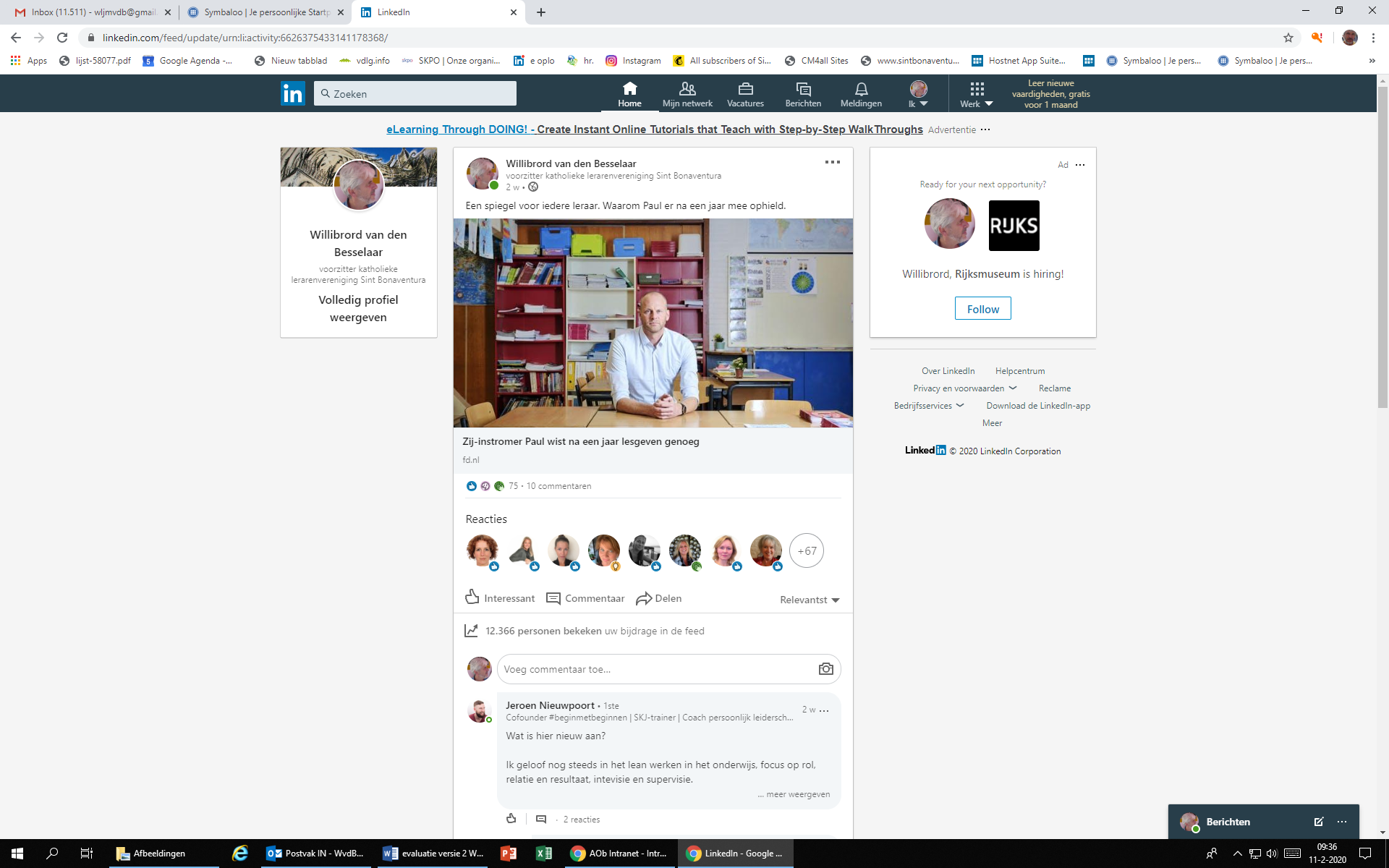 LINKEDIN vervolg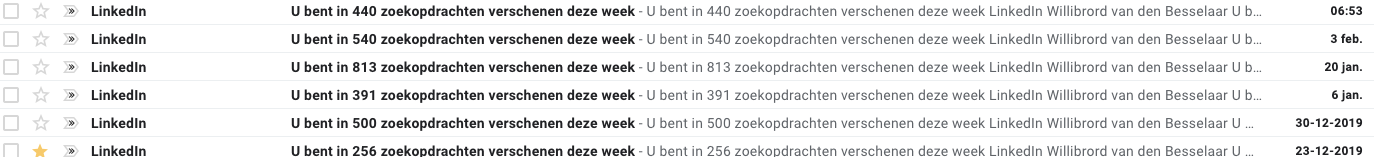 BONASITEBezoekers t/m 09-02-2020 en link naar facebook pagina BONA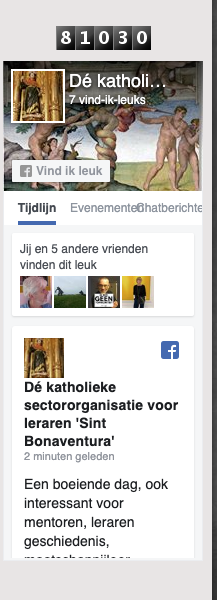 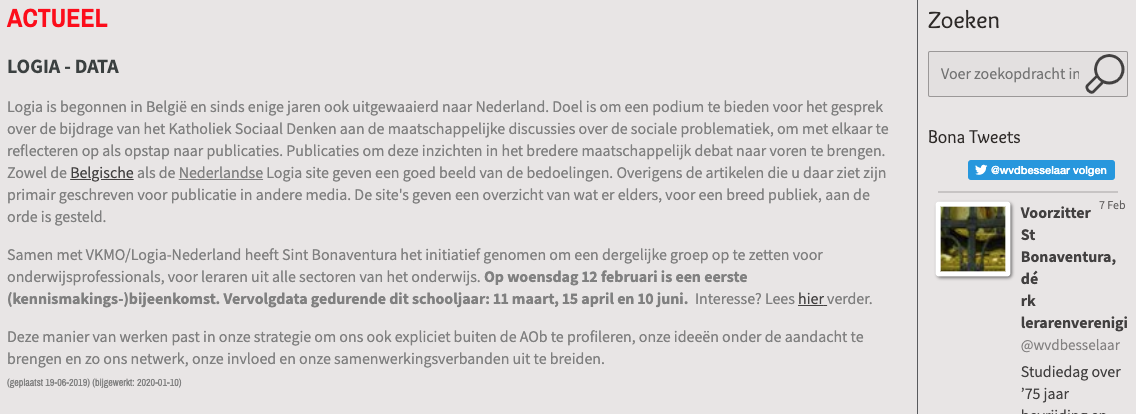 TWITTER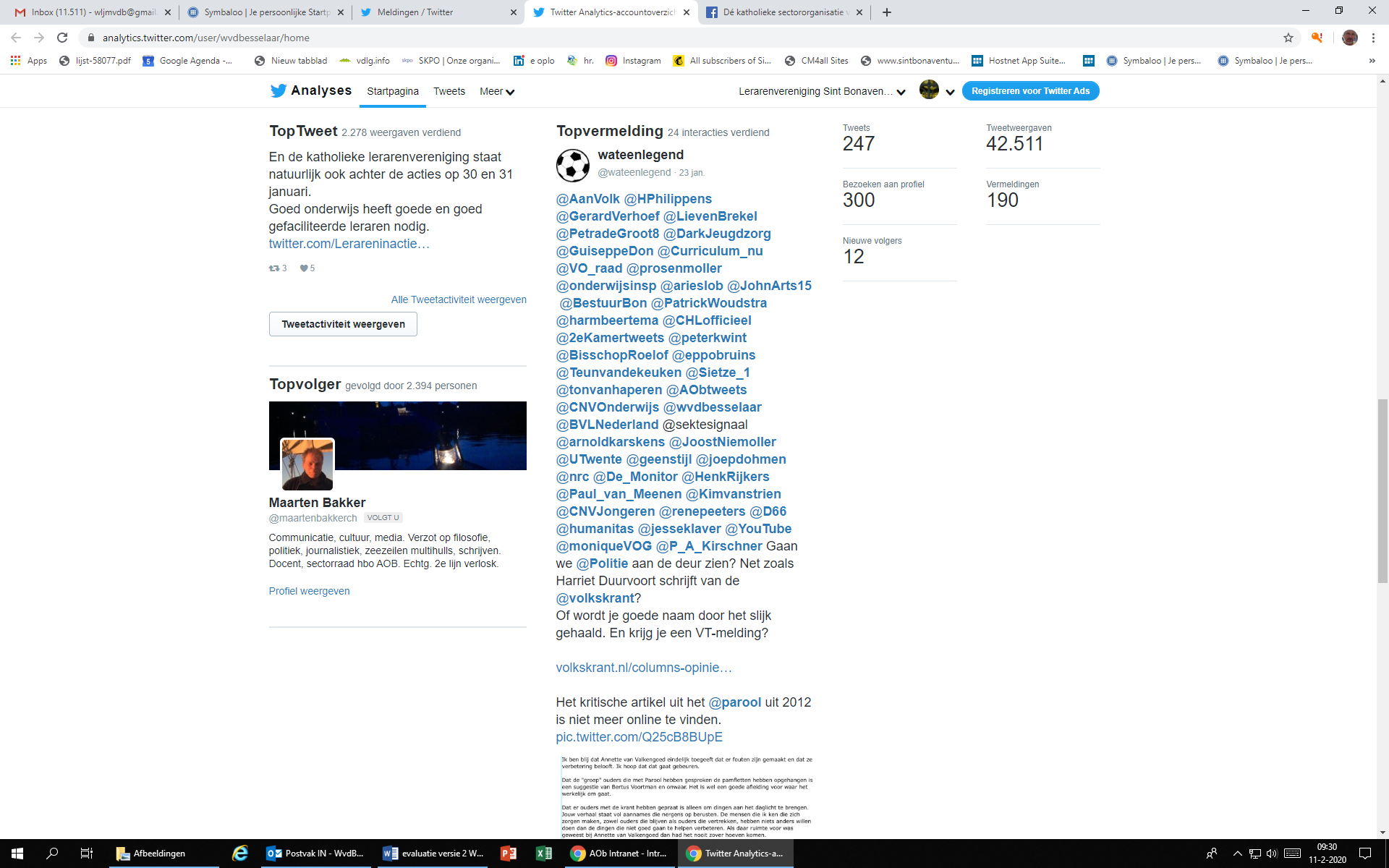 FACEBOOK
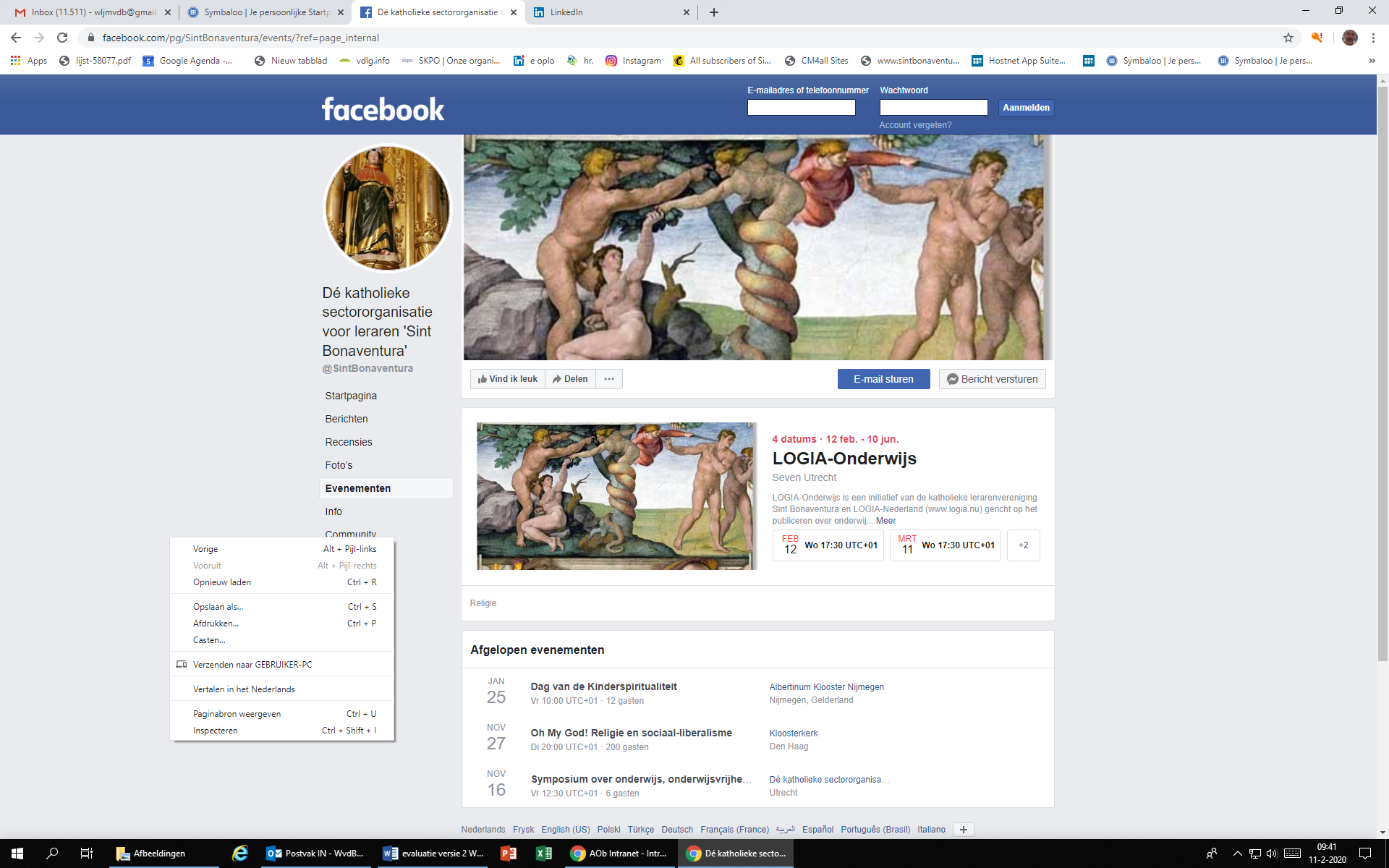 Doel van de AObDoel van de AObDoel van de AObDoel: smart *) geformuleerdGewenste resultaat(aantal ledenbereik)
(aantal niet leden / potentiele ledenbereik)Gewenste resultaat(aantal ledenbereik)
(aantal niet leden / potentiele ledenbereik)Gewenste resultaat(aantal ledenbereik)
(aantal niet leden / potentiele ledenbereik)Gewenste resultaat(aantal ledenbereik)
(aantal niet leden / potentiele ledenbereik)Gewenste resultaat(aantal ledenbereik)
(aantal niet leden / potentiele ledenbereik)Activiteit Activiteit Activiteit Tijdpad Tijdpad Tijdpad Verant-woorde-lijk persoon(eind) resultaatVergroten naamsbekendheid Sint BonaventuraVergroten naamsbekendheid Sint BonaventuraVergroten naamsbekendheid Sint BonaventuraVergroten naamsbekendheid Sint BonaventuraVergroten naamsbekendheid Sint BonaventuraVergroten naamsbekendheid Sint BonaventuraVergroten naamsbekendheid Sint BonaventuraVergroten naamsbekendheid Sint BonaventuraVergroten naamsbekendheid Sint BonaventuraVergroten naamsbekendheid Sint BonaventuraVergroten naamsbekendheid Sint BonaventuraVergroten naamsbekendheid Sint BonaventuraVergroten naamsbekendheid Sint BonaventuraVergroten naamsbekendheid Sint BonaventuraVergroten naamsbekendheid Sint BonaventuraVergroten naamsbekendheid Sint Bonaventura11,
2,
5,
61,
2,
5,
6Vergroten naamsbekendheid BONAVergroten naamsbekendheid BONAAantal (unieke?) bezoekers gedurende de laatste 4 maanden van 2018: 11.000 > Eind 2019: ca 80.000Aantal (unieke?) bezoekers gedurende de laatste 4 maanden van 2018: 11.000 > Eind 2019: ca 80.000Aantal (unieke?) bezoekers gedurende de laatste 4 maanden van 2018: 11.000 > Eind 2019: ca 80.000Aantal (unieke?) bezoekers gedurende de laatste 4 maanden van 2018: 11.000 > Eind 2019: ca 80.000Aantal (unieke?) bezoekers gedurende de laatste 4 maanden van 2018: 11.000 > Eind 2019: ca 80.000Eigen website bijhouden, activiteiten promoten, opinieartikelen publiceren, verengingsgebeuren inzichtelijk maken
www.SintBoanventura.nlEigen website bijhouden, activiteiten promoten, opinieartikelen publiceren, verengingsgebeuren inzichtelijk maken
www.SintBoanventura.nlEigen website bijhouden, activiteiten promoten, opinieartikelen publiceren, verengingsgebeuren inzichtelijk maken
www.SintBoanventura.nlHele jaarHele jaarHele jaarWvdBBezoekers t/m jan 2020 ca 80.000M.a.w. t.o.v. het 1e jaar is de groei verdubbeld11,
2,
5,
61,
2,
5,
6Vergroten naamsbekendheid BONAVergroten naamsbekendheid BONAGroei LinkedIn account voorzitter in 2e helft 2018 jaar: van 4000 > 7400
Eind 2019: ca 15.250Groei LinkedIn account voorzitter in 2e helft 2018 jaar: van 4000 > 7400
Eind 2019: ca 15.250Groei LinkedIn account voorzitter in 2e helft 2018 jaar: van 4000 > 7400
Eind 2019: ca 15.250Groei LinkedIn account voorzitter in 2e helft 2018 jaar: van 4000 > 7400
Eind 2019: ca 15.250Groei LinkedIn account voorzitter in 2e helft 2018 jaar: van 4000 > 7400
Eind 2019: ca 15.250Activiteiten op account.
https://www.linkedin.com/in/willibrordvandenbesselaar/Activiteiten op account.
https://www.linkedin.com/in/willibrordvandenbesselaar/Activiteiten op account.
https://www.linkedin.com/in/willibrordvandenbesselaar/Hele jaarHele jaarHele jaarWvdBVolgers t/m jan 2020 ca 15250
Hier gaat de groei gestaag (iets sneller) door.
Op grond van resultaten site en linked 11,
2,
5,
61,
2,
5,
6Vergroten naamsbekendheid BONAVergroten naamsbekendheid BONAmenen we te mogen concluderen dat er, ondanks de secularisatie, en toch belangstelling is voor een club als BONA. Die belangstelling omzetten in meer leden of deelnemers aan onze activiteiten is niet iets dat vanzelf zal gebeuren. Sterker nog, we merken dat de relatie BONA-AOb eerder een belemmering is dan een stimulans om actief aansluiting te zoeken. De vraag doet zich dan ook voor of BONA naast het normale (aan het AOB lidmaatschap gekoppelde) lidmaatschap ook een andere vorm van binding met belangstellenden, geïnteresseerden, gelijkgezinden zou kunnen ontwikkelen. Als mogelijke opstap naar een volwaardig AOb én Bonaventura lidmaatschap. De mogelijkheid van een vrienden van Sint Bonaventura o.i.d. zullen we in 2020 verder verkennen.menen we te mogen concluderen dat er, ondanks de secularisatie, en toch belangstelling is voor een club als BONA. Die belangstelling omzetten in meer leden of deelnemers aan onze activiteiten is niet iets dat vanzelf zal gebeuren. Sterker nog, we merken dat de relatie BONA-AOb eerder een belemmering is dan een stimulans om actief aansluiting te zoeken. De vraag doet zich dan ook voor of BONA naast het normale (aan het AOB lidmaatschap gekoppelde) lidmaatschap ook een andere vorm van binding met belangstellenden, geïnteresseerden, gelijkgezinden zou kunnen ontwikkelen. Als mogelijke opstap naar een volwaardig AOb én Bonaventura lidmaatschap. De mogelijkheid van een vrienden van Sint Bonaventura o.i.d. zullen we in 2020 verder verkennen.menen we te mogen concluderen dat er, ondanks de secularisatie, en toch belangstelling is voor een club als BONA. Die belangstelling omzetten in meer leden of deelnemers aan onze activiteiten is niet iets dat vanzelf zal gebeuren. Sterker nog, we merken dat de relatie BONA-AOb eerder een belemmering is dan een stimulans om actief aansluiting te zoeken. De vraag doet zich dan ook voor of BONA naast het normale (aan het AOB lidmaatschap gekoppelde) lidmaatschap ook een andere vorm van binding met belangstellenden, geïnteresseerden, gelijkgezinden zou kunnen ontwikkelen. Als mogelijke opstap naar een volwaardig AOb én Bonaventura lidmaatschap. De mogelijkheid van een vrienden van Sint Bonaventura o.i.d. zullen we in 2020 verder verkennen.menen we te mogen concluderen dat er, ondanks de secularisatie, en toch belangstelling is voor een club als BONA. Die belangstelling omzetten in meer leden of deelnemers aan onze activiteiten is niet iets dat vanzelf zal gebeuren. Sterker nog, we merken dat de relatie BONA-AOb eerder een belemmering is dan een stimulans om actief aansluiting te zoeken. De vraag doet zich dan ook voor of BONA naast het normale (aan het AOB lidmaatschap gekoppelde) lidmaatschap ook een andere vorm van binding met belangstellenden, geïnteresseerden, gelijkgezinden zou kunnen ontwikkelen. Als mogelijke opstap naar een volwaardig AOb én Bonaventura lidmaatschap. De mogelijkheid van een vrienden van Sint Bonaventura o.i.d. zullen we in 2020 verder verkennen.menen we te mogen concluderen dat er, ondanks de secularisatie, en toch belangstelling is voor een club als BONA. Die belangstelling omzetten in meer leden of deelnemers aan onze activiteiten is niet iets dat vanzelf zal gebeuren. Sterker nog, we merken dat de relatie BONA-AOb eerder een belemmering is dan een stimulans om actief aansluiting te zoeken. De vraag doet zich dan ook voor of BONA naast het normale (aan het AOB lidmaatschap gekoppelde) lidmaatschap ook een andere vorm van binding met belangstellenden, geïnteresseerden, gelijkgezinden zou kunnen ontwikkelen. Als mogelijke opstap naar een volwaardig AOb én Bonaventura lidmaatschap. De mogelijkheid van een vrienden van Sint Bonaventura o.i.d. zullen we in 2020 verder verkennen.menen we te mogen concluderen dat er, ondanks de secularisatie, en toch belangstelling is voor een club als BONA. Die belangstelling omzetten in meer leden of deelnemers aan onze activiteiten is niet iets dat vanzelf zal gebeuren. Sterker nog, we merken dat de relatie BONA-AOb eerder een belemmering is dan een stimulans om actief aansluiting te zoeken. De vraag doet zich dan ook voor of BONA naast het normale (aan het AOB lidmaatschap gekoppelde) lidmaatschap ook een andere vorm van binding met belangstellenden, geïnteresseerden, gelijkgezinden zou kunnen ontwikkelen. Als mogelijke opstap naar een volwaardig AOb én Bonaventura lidmaatschap. De mogelijkheid van een vrienden van Sint Bonaventura o.i.d. zullen we in 2020 verder verkennen.menen we te mogen concluderen dat er, ondanks de secularisatie, en toch belangstelling is voor een club als BONA. Die belangstelling omzetten in meer leden of deelnemers aan onze activiteiten is niet iets dat vanzelf zal gebeuren. Sterker nog, we merken dat de relatie BONA-AOb eerder een belemmering is dan een stimulans om actief aansluiting te zoeken. De vraag doet zich dan ook voor of BONA naast het normale (aan het AOB lidmaatschap gekoppelde) lidmaatschap ook een andere vorm van binding met belangstellenden, geïnteresseerden, gelijkgezinden zou kunnen ontwikkelen. Als mogelijke opstap naar een volwaardig AOb én Bonaventura lidmaatschap. De mogelijkheid van een vrienden van Sint Bonaventura o.i.d. zullen we in 2020 verder verkennen.menen we te mogen concluderen dat er, ondanks de secularisatie, en toch belangstelling is voor een club als BONA. Die belangstelling omzetten in meer leden of deelnemers aan onze activiteiten is niet iets dat vanzelf zal gebeuren. Sterker nog, we merken dat de relatie BONA-AOb eerder een belemmering is dan een stimulans om actief aansluiting te zoeken. De vraag doet zich dan ook voor of BONA naast het normale (aan het AOB lidmaatschap gekoppelde) lidmaatschap ook een andere vorm van binding met belangstellenden, geïnteresseerden, gelijkgezinden zou kunnen ontwikkelen. Als mogelijke opstap naar een volwaardig AOb én Bonaventura lidmaatschap. De mogelijkheid van een vrienden van Sint Bonaventura o.i.d. zullen we in 2020 verder verkennen.menen we te mogen concluderen dat er, ondanks de secularisatie, en toch belangstelling is voor een club als BONA. Die belangstelling omzetten in meer leden of deelnemers aan onze activiteiten is niet iets dat vanzelf zal gebeuren. Sterker nog, we merken dat de relatie BONA-AOb eerder een belemmering is dan een stimulans om actief aansluiting te zoeken. De vraag doet zich dan ook voor of BONA naast het normale (aan het AOB lidmaatschap gekoppelde) lidmaatschap ook een andere vorm van binding met belangstellenden, geïnteresseerden, gelijkgezinden zou kunnen ontwikkelen. Als mogelijke opstap naar een volwaardig AOb én Bonaventura lidmaatschap. De mogelijkheid van een vrienden van Sint Bonaventura o.i.d. zullen we in 2020 verder verkennen.menen we te mogen concluderen dat er, ondanks de secularisatie, en toch belangstelling is voor een club als BONA. Die belangstelling omzetten in meer leden of deelnemers aan onze activiteiten is niet iets dat vanzelf zal gebeuren. Sterker nog, we merken dat de relatie BONA-AOb eerder een belemmering is dan een stimulans om actief aansluiting te zoeken. De vraag doet zich dan ook voor of BONA naast het normale (aan het AOB lidmaatschap gekoppelde) lidmaatschap ook een andere vorm van binding met belangstellenden, geïnteresseerden, gelijkgezinden zou kunnen ontwikkelen. Als mogelijke opstap naar een volwaardig AOb én Bonaventura lidmaatschap. De mogelijkheid van een vrienden van Sint Bonaventura o.i.d. zullen we in 2020 verder verkennen.menen we te mogen concluderen dat er, ondanks de secularisatie, en toch belangstelling is voor een club als BONA. Die belangstelling omzetten in meer leden of deelnemers aan onze activiteiten is niet iets dat vanzelf zal gebeuren. Sterker nog, we merken dat de relatie BONA-AOb eerder een belemmering is dan een stimulans om actief aansluiting te zoeken. De vraag doet zich dan ook voor of BONA naast het normale (aan het AOB lidmaatschap gekoppelde) lidmaatschap ook een andere vorm van binding met belangstellenden, geïnteresseerden, gelijkgezinden zou kunnen ontwikkelen. Als mogelijke opstap naar een volwaardig AOb én Bonaventura lidmaatschap. De mogelijkheid van een vrienden van Sint Bonaventura o.i.d. zullen we in 2020 verder verkennen.menen we te mogen concluderen dat er, ondanks de secularisatie, en toch belangstelling is voor een club als BONA. Die belangstelling omzetten in meer leden of deelnemers aan onze activiteiten is niet iets dat vanzelf zal gebeuren. Sterker nog, we merken dat de relatie BONA-AOb eerder een belemmering is dan een stimulans om actief aansluiting te zoeken. De vraag doet zich dan ook voor of BONA naast het normale (aan het AOB lidmaatschap gekoppelde) lidmaatschap ook een andere vorm van binding met belangstellenden, geïnteresseerden, gelijkgezinden zou kunnen ontwikkelen. Als mogelijke opstap naar een volwaardig AOb én Bonaventura lidmaatschap. De mogelijkheid van een vrienden van Sint Bonaventura o.i.d. zullen we in 2020 verder verkennen.menen we te mogen concluderen dat er, ondanks de secularisatie, en toch belangstelling is voor een club als BONA. Die belangstelling omzetten in meer leden of deelnemers aan onze activiteiten is niet iets dat vanzelf zal gebeuren. Sterker nog, we merken dat de relatie BONA-AOb eerder een belemmering is dan een stimulans om actief aansluiting te zoeken. De vraag doet zich dan ook voor of BONA naast het normale (aan het AOB lidmaatschap gekoppelde) lidmaatschap ook een andere vorm van binding met belangstellenden, geïnteresseerden, gelijkgezinden zou kunnen ontwikkelen. Als mogelijke opstap naar een volwaardig AOb én Bonaventura lidmaatschap. De mogelijkheid van een vrienden van Sint Bonaventura o.i.d. zullen we in 2020 verder verkennen.11,
2,
5,
61,
2,
5,
6Vergroten naamsbekendheid BONAVergroten naamsbekendheid BONABONA Facebook pagina
https://www.facebook.com/SintBonaventura/BONA Facebook pagina
https://www.facebook.com/SintBonaventura/BONA Facebook pagina
https://www.facebook.com/SintBonaventura/Hele jaarHele jaarHele jaarWvdBHier ontwikkelen we nauwelijks activiteiten. Zetten er af en toe iets op om te voorkomen dat BONA een slapende vereniging lijkt. Werkt voor ons (BONA) wel als info bron inzake activiteiten verwante organisaties.11,
2,
5,
61,
2,
5,
6Vergroten naamsbekendheid BONAVergroten naamsbekendheid BONABONA twitterpagina 
https://twitter.com/wvdbesselaarBONA twitterpagina 
https://twitter.com/wvdbesselaarBONA twitterpagina 
https://twitter.com/wvdbesselaarHele jaarHele jaarHele jaarWvdBOok hier activiteiten van de voorzitter.  Net als op LinkedIn merken we (en weten we van deskundigen) dat perso-11,
2,
5,
61,
2,
5,
6nen sneller gevolgd, geliket of geLinkedIn worden dan organisaties.M.n. aanwezigheid op twitter leidt tot media-exposure. Twitteractiviteiten hebben rechtstreeks geleid tot een uitgebreid interview over het lerarentekort (in Limburg) op radio L1. Het verzoek om een opinieartikel te schrijven voor het katholiek dagblad, gepubliceerd in de aanloop naar de actie in het voorjaar en tot een interview met NRC journalist dat gedeeltelijk gebruikt is in een NRC artikel “Welke partij komt er nog ‘echt op voor onderwijs?” dd 4-11-2019, gepubliceerd rond de lerarenstaking in 2019.Overigens leidde de twitter activiteiten ook tot de nodige vragen vanuit het HB/DB het nut van deze activiteiten; cq in hoeverre dit als privéactiviteit of als verenigingsactiviteit gelabeld mag/moet worden.nen sneller gevolgd, geliket of geLinkedIn worden dan organisaties.M.n. aanwezigheid op twitter leidt tot media-exposure. Twitteractiviteiten hebben rechtstreeks geleid tot een uitgebreid interview over het lerarentekort (in Limburg) op radio L1. Het verzoek om een opinieartikel te schrijven voor het katholiek dagblad, gepubliceerd in de aanloop naar de actie in het voorjaar en tot een interview met NRC journalist dat gedeeltelijk gebruikt is in een NRC artikel “Welke partij komt er nog ‘echt op voor onderwijs?” dd 4-11-2019, gepubliceerd rond de lerarenstaking in 2019.Overigens leidde de twitter activiteiten ook tot de nodige vragen vanuit het HB/DB het nut van deze activiteiten; cq in hoeverre dit als privéactiviteit of als verenigingsactiviteit gelabeld mag/moet worden.nen sneller gevolgd, geliket of geLinkedIn worden dan organisaties.M.n. aanwezigheid op twitter leidt tot media-exposure. Twitteractiviteiten hebben rechtstreeks geleid tot een uitgebreid interview over het lerarentekort (in Limburg) op radio L1. Het verzoek om een opinieartikel te schrijven voor het katholiek dagblad, gepubliceerd in de aanloop naar de actie in het voorjaar en tot een interview met NRC journalist dat gedeeltelijk gebruikt is in een NRC artikel “Welke partij komt er nog ‘echt op voor onderwijs?” dd 4-11-2019, gepubliceerd rond de lerarenstaking in 2019.Overigens leidde de twitter activiteiten ook tot de nodige vragen vanuit het HB/DB het nut van deze activiteiten; cq in hoeverre dit als privéactiviteit of als verenigingsactiviteit gelabeld mag/moet worden.nen sneller gevolgd, geliket of geLinkedIn worden dan organisaties.M.n. aanwezigheid op twitter leidt tot media-exposure. Twitteractiviteiten hebben rechtstreeks geleid tot een uitgebreid interview over het lerarentekort (in Limburg) op radio L1. Het verzoek om een opinieartikel te schrijven voor het katholiek dagblad, gepubliceerd in de aanloop naar de actie in het voorjaar en tot een interview met NRC journalist dat gedeeltelijk gebruikt is in een NRC artikel “Welke partij komt er nog ‘echt op voor onderwijs?” dd 4-11-2019, gepubliceerd rond de lerarenstaking in 2019.Overigens leidde de twitter activiteiten ook tot de nodige vragen vanuit het HB/DB het nut van deze activiteiten; cq in hoeverre dit als privéactiviteit of als verenigingsactiviteit gelabeld mag/moet worden.nen sneller gevolgd, geliket of geLinkedIn worden dan organisaties.M.n. aanwezigheid op twitter leidt tot media-exposure. Twitteractiviteiten hebben rechtstreeks geleid tot een uitgebreid interview over het lerarentekort (in Limburg) op radio L1. Het verzoek om een opinieartikel te schrijven voor het katholiek dagblad, gepubliceerd in de aanloop naar de actie in het voorjaar en tot een interview met NRC journalist dat gedeeltelijk gebruikt is in een NRC artikel “Welke partij komt er nog ‘echt op voor onderwijs?” dd 4-11-2019, gepubliceerd rond de lerarenstaking in 2019.Overigens leidde de twitter activiteiten ook tot de nodige vragen vanuit het HB/DB het nut van deze activiteiten; cq in hoeverre dit als privéactiviteit of als verenigingsactiviteit gelabeld mag/moet worden.nen sneller gevolgd, geliket of geLinkedIn worden dan organisaties.M.n. aanwezigheid op twitter leidt tot media-exposure. Twitteractiviteiten hebben rechtstreeks geleid tot een uitgebreid interview over het lerarentekort (in Limburg) op radio L1. Het verzoek om een opinieartikel te schrijven voor het katholiek dagblad, gepubliceerd in de aanloop naar de actie in het voorjaar en tot een interview met NRC journalist dat gedeeltelijk gebruikt is in een NRC artikel “Welke partij komt er nog ‘echt op voor onderwijs?” dd 4-11-2019, gepubliceerd rond de lerarenstaking in 2019.Overigens leidde de twitter activiteiten ook tot de nodige vragen vanuit het HB/DB het nut van deze activiteiten; cq in hoeverre dit als privéactiviteit of als verenigingsactiviteit gelabeld mag/moet worden.nen sneller gevolgd, geliket of geLinkedIn worden dan organisaties.M.n. aanwezigheid op twitter leidt tot media-exposure. Twitteractiviteiten hebben rechtstreeks geleid tot een uitgebreid interview over het lerarentekort (in Limburg) op radio L1. Het verzoek om een opinieartikel te schrijven voor het katholiek dagblad, gepubliceerd in de aanloop naar de actie in het voorjaar en tot een interview met NRC journalist dat gedeeltelijk gebruikt is in een NRC artikel “Welke partij komt er nog ‘echt op voor onderwijs?” dd 4-11-2019, gepubliceerd rond de lerarenstaking in 2019.Overigens leidde de twitter activiteiten ook tot de nodige vragen vanuit het HB/DB het nut van deze activiteiten; cq in hoeverre dit als privéactiviteit of als verenigingsactiviteit gelabeld mag/moet worden.nen sneller gevolgd, geliket of geLinkedIn worden dan organisaties.M.n. aanwezigheid op twitter leidt tot media-exposure. Twitteractiviteiten hebben rechtstreeks geleid tot een uitgebreid interview over het lerarentekort (in Limburg) op radio L1. Het verzoek om een opinieartikel te schrijven voor het katholiek dagblad, gepubliceerd in de aanloop naar de actie in het voorjaar en tot een interview met NRC journalist dat gedeeltelijk gebruikt is in een NRC artikel “Welke partij komt er nog ‘echt op voor onderwijs?” dd 4-11-2019, gepubliceerd rond de lerarenstaking in 2019.Overigens leidde de twitter activiteiten ook tot de nodige vragen vanuit het HB/DB het nut van deze activiteiten; cq in hoeverre dit als privéactiviteit of als verenigingsactiviteit gelabeld mag/moet worden.nen sneller gevolgd, geliket of geLinkedIn worden dan organisaties.M.n. aanwezigheid op twitter leidt tot media-exposure. Twitteractiviteiten hebben rechtstreeks geleid tot een uitgebreid interview over het lerarentekort (in Limburg) op radio L1. Het verzoek om een opinieartikel te schrijven voor het katholiek dagblad, gepubliceerd in de aanloop naar de actie in het voorjaar en tot een interview met NRC journalist dat gedeeltelijk gebruikt is in een NRC artikel “Welke partij komt er nog ‘echt op voor onderwijs?” dd 4-11-2019, gepubliceerd rond de lerarenstaking in 2019.Overigens leidde de twitter activiteiten ook tot de nodige vragen vanuit het HB/DB het nut van deze activiteiten; cq in hoeverre dit als privéactiviteit of als verenigingsactiviteit gelabeld mag/moet worden.nen sneller gevolgd, geliket of geLinkedIn worden dan organisaties.M.n. aanwezigheid op twitter leidt tot media-exposure. Twitteractiviteiten hebben rechtstreeks geleid tot een uitgebreid interview over het lerarentekort (in Limburg) op radio L1. Het verzoek om een opinieartikel te schrijven voor het katholiek dagblad, gepubliceerd in de aanloop naar de actie in het voorjaar en tot een interview met NRC journalist dat gedeeltelijk gebruikt is in een NRC artikel “Welke partij komt er nog ‘echt op voor onderwijs?” dd 4-11-2019, gepubliceerd rond de lerarenstaking in 2019.Overigens leidde de twitter activiteiten ook tot de nodige vragen vanuit het HB/DB het nut van deze activiteiten; cq in hoeverre dit als privéactiviteit of als verenigingsactiviteit gelabeld mag/moet worden.nen sneller gevolgd, geliket of geLinkedIn worden dan organisaties.M.n. aanwezigheid op twitter leidt tot media-exposure. Twitteractiviteiten hebben rechtstreeks geleid tot een uitgebreid interview over het lerarentekort (in Limburg) op radio L1. Het verzoek om een opinieartikel te schrijven voor het katholiek dagblad, gepubliceerd in de aanloop naar de actie in het voorjaar en tot een interview met NRC journalist dat gedeeltelijk gebruikt is in een NRC artikel “Welke partij komt er nog ‘echt op voor onderwijs?” dd 4-11-2019, gepubliceerd rond de lerarenstaking in 2019.Overigens leidde de twitter activiteiten ook tot de nodige vragen vanuit het HB/DB het nut van deze activiteiten; cq in hoeverre dit als privéactiviteit of als verenigingsactiviteit gelabeld mag/moet worden.nen sneller gevolgd, geliket of geLinkedIn worden dan organisaties.M.n. aanwezigheid op twitter leidt tot media-exposure. Twitteractiviteiten hebben rechtstreeks geleid tot een uitgebreid interview over het lerarentekort (in Limburg) op radio L1. Het verzoek om een opinieartikel te schrijven voor het katholiek dagblad, gepubliceerd in de aanloop naar de actie in het voorjaar en tot een interview met NRC journalist dat gedeeltelijk gebruikt is in een NRC artikel “Welke partij komt er nog ‘echt op voor onderwijs?” dd 4-11-2019, gepubliceerd rond de lerarenstaking in 2019.Overigens leidde de twitter activiteiten ook tot de nodige vragen vanuit het HB/DB het nut van deze activiteiten; cq in hoeverre dit als privéactiviteit of als verenigingsactiviteit gelabeld mag/moet worden.nen sneller gevolgd, geliket of geLinkedIn worden dan organisaties.M.n. aanwezigheid op twitter leidt tot media-exposure. Twitteractiviteiten hebben rechtstreeks geleid tot een uitgebreid interview over het lerarentekort (in Limburg) op radio L1. Het verzoek om een opinieartikel te schrijven voor het katholiek dagblad, gepubliceerd in de aanloop naar de actie in het voorjaar en tot een interview met NRC journalist dat gedeeltelijk gebruikt is in een NRC artikel “Welke partij komt er nog ‘echt op voor onderwijs?” dd 4-11-2019, gepubliceerd rond de lerarenstaking in 2019.Overigens leidde de twitter activiteiten ook tot de nodige vragen vanuit het HB/DB het nut van deze activiteiten; cq in hoeverre dit als privéactiviteit of als verenigingsactiviteit gelabeld mag/moet worden.nen sneller gevolgd, geliket of geLinkedIn worden dan organisaties.M.n. aanwezigheid op twitter leidt tot media-exposure. Twitteractiviteiten hebben rechtstreeks geleid tot een uitgebreid interview over het lerarentekort (in Limburg) op radio L1. Het verzoek om een opinieartikel te schrijven voor het katholiek dagblad, gepubliceerd in de aanloop naar de actie in het voorjaar en tot een interview met NRC journalist dat gedeeltelijk gebruikt is in een NRC artikel “Welke partij komt er nog ‘echt op voor onderwijs?” dd 4-11-2019, gepubliceerd rond de lerarenstaking in 2019.Overigens leidde de twitter activiteiten ook tot de nodige vragen vanuit het HB/DB het nut van deze activiteiten; cq in hoeverre dit als privéactiviteit of als verenigingsactiviteit gelabeld mag/moet worden.nen sneller gevolgd, geliket of geLinkedIn worden dan organisaties.M.n. aanwezigheid op twitter leidt tot media-exposure. Twitteractiviteiten hebben rechtstreeks geleid tot een uitgebreid interview over het lerarentekort (in Limburg) op radio L1. Het verzoek om een opinieartikel te schrijven voor het katholiek dagblad, gepubliceerd in de aanloop naar de actie in het voorjaar en tot een interview met NRC journalist dat gedeeltelijk gebruikt is in een NRC artikel “Welke partij komt er nog ‘echt op voor onderwijs?” dd 4-11-2019, gepubliceerd rond de lerarenstaking in 2019.Overigens leidde de twitter activiteiten ook tot de nodige vragen vanuit het HB/DB het nut van deze activiteiten; cq in hoeverre dit als privéactiviteit of als verenigingsactiviteit gelabeld mag/moet worden.Vergroten aandacht voor activiteiten van Sint Bonaventura / communicatie met leden en derdenVergroten aandacht voor activiteiten van Sint Bonaventura / communicatie met leden en derdenVergroten aandacht voor activiteiten van Sint Bonaventura / communicatie met leden en derdenVergroten aandacht voor activiteiten van Sint Bonaventura / communicatie met leden en derdenVergroten aandacht voor activiteiten van Sint Bonaventura / communicatie met leden en derdenVergroten aandacht voor activiteiten van Sint Bonaventura / communicatie met leden en derdenVergroten aandacht voor activiteiten van Sint Bonaventura / communicatie met leden en derdenVergroten aandacht voor activiteiten van Sint Bonaventura / communicatie met leden en derdenVergroten aandacht voor activiteiten van Sint Bonaventura / communicatie met leden en derdenVergroten aandacht voor activiteiten van Sint Bonaventura / communicatie met leden en derdenVergroten aandacht voor activiteiten van Sint Bonaventura / communicatie met leden en derdenVergroten aandacht voor activiteiten van Sint Bonaventura / communicatie met leden en derdenVergroten aandacht voor activiteiten van Sint Bonaventura / communicatie met leden en derdenVergroten aandacht voor activiteiten van Sint Bonaventura / communicatie met leden en derdenVergroten aandacht voor activiteiten van Sint Bonaventura / communicatie met leden en derdenVergroten aandacht voor activiteiten van Sint Bonaventura / communicatie met leden en derdenVergroten aandacht voor activiteiten van Sint Bonaventura / communicatie met leden en derden21,2,3,5,61,2,3,5,6Vergroten deelname aan BONA activiteitenVergroten deelname aan BONA activiteitenEigen websiteEigen websiteEigen websiteHele jaarHele jaarHele jaarWvdBZie: hierboven bij 1
Zie ook ledenbrieven / nieuwsbrieven onder 3 en 4
Ligt inmiddels , een jaar later, bij de drukker Is blijven liggenKlaar (na lang gesoebat!)21,2,3,5,61,2,3,5,6Vergroten deelname aan BONA activiteitenVergroten deelname aan BONA activiteitenSociale mediaSociale mediaSociale mediaHele jaarHele jaarHele jaarWvdBZie: hierboven bij 1
Zie ook ledenbrieven / nieuwsbrieven onder 3 en 4
Ligt inmiddels , een jaar later, bij de drukker Is blijven liggenKlaar (na lang gesoebat!)21,2,3,5,61,2,3,5,6Vergroten deelname aan BONA activiteitenVergroten deelname aan BONA activiteitenGedrukte media Symposiumverslag druk klaar maken +
folder maken tbv 17 jan (KPC)en andere bijeenkomsten M.a.w. goede nieuwe algemene BONA-folder folderVisitekaartjes in huisstijl BONAGedrukte media Symposiumverslag druk klaar maken +
folder maken tbv 17 jan (KPC)en andere bijeenkomsten M.a.w. goede nieuwe algemene BONA-folder folderVisitekaartjes in huisstijl BONAGedrukte media Symposiumverslag druk klaar maken +
folder maken tbv 17 jan (KPC)en andere bijeenkomsten M.a.w. goede nieuwe algemene BONA-folder folderVisitekaartjes in huisstijl BONAHele jaarHele jaarHele jaarWvdBZie: hierboven bij 1
Zie ook ledenbrieven / nieuwsbrieven onder 3 en 4
Ligt inmiddels , een jaar later, bij de drukker Is blijven liggenKlaar (na lang gesoebat!)31,
2,
3,61,
2,
3,6Informeren niet-leden d.m.v. nieuwsbriefInformeren niet-leden d.m.v. nieuwsbriefAbonnees 1-1-19 (inclusief leden, maar wel opgeschoond i.v.m. vele nep adressen): 804Abonnees 1-1-20:1066

Inmiddels exclusief leden. Verder onbekend, het doorgeven van aanmeldingen / nieuwe lezers via de AOb site stokt.  Iedere maand verwerken in mail-bestandenAbonnees 1-1-19 (inclusief leden, maar wel opgeschoond i.v.m. vele nep adressen): 804Abonnees 1-1-20:1066

Inmiddels exclusief leden. Verder onbekend, het doorgeven van aanmeldingen / nieuwe lezers via de AOb site stokt.  Iedere maand verwerken in mail-bestandenAbonnees 1-1-19 (inclusief leden, maar wel opgeschoond i.v.m. vele nep adressen): 804Abonnees 1-1-20:1066

Inmiddels exclusief leden. Verder onbekend, het doorgeven van aanmeldingen / nieuwe lezers via de AOb site stokt.  Iedere maand verwerken in mail-bestandenAbonnees 1-1-19 (inclusief leden, maar wel opgeschoond i.v.m. vele nep adressen): 804Abonnees 1-1-20:1066

Inmiddels exclusief leden. Verder onbekend, het doorgeven van aanmeldingen / nieuwe lezers via de AOb site stokt.  Iedere maand verwerken in mail-bestandenAbonnees 1-1-19 (inclusief leden, maar wel opgeschoond i.v.m. vele nep adressen): 804Abonnees 1-1-20:1066

Inmiddels exclusief leden. Verder onbekend, het doorgeven van aanmeldingen / nieuwe lezers via de AOb site stokt.  Iedere maand verwerken in mail-bestandenInhoud, redactie, verzenden 10 nieuwsbrieven per jaar, afhankelijk van mogelijkheden eventueel gecombineerd met ledenbrief.
Zie bv 
https://us19.admin.mailchimp.com/campaigns/show?id=4039123Inhoud, redactie, verzenden 10 nieuwsbrieven per jaar, afhankelijk van mogelijkheden eventueel gecombineerd met ledenbrief.
Zie bv 
https://us19.admin.mailchimp.com/campaigns/show?id=4039123Inhoud, redactie, verzenden 10 nieuwsbrieven per jaar, afhankelijk van mogelijkheden eventueel gecombineerd met ledenbrief.
Zie bv 
https://us19.admin.mailchimp.com/campaigns/show?id=4039123Hele jaarHele jaarHele jaarWvdBIn de praktijk is het zo gelopen dat de nieuwsbrief vaak afgeleid is van de ledenbrief (zie hieronder) zonder specifieke ledeninformatie., discussiebijdragen over BONA (en AOb) en oproepen t.b.v. leden. Dus is er geen overlap tussen de beide adressenbestanden; ze sluiten op elkaar aan.
Zonder die nieuwe aanmeldingen, en ondanks het splitsen van leden(ledenbrieflezers) en nieuwsbrief lezers betreft het 1066 lezers. M.a.w. een groei van 262. M.n. t.g.v. onze netwerk activiteiten.Deze groei is overigens exclusief de groei via de aanmeldmogelijkheden op de AOb site; die gegevens hebben we wel opgevraagd maar 2 maanden later nog steeds niet ontvangen. Een slechte zaak.42,3,,52,3,,5Informeren leden d.m.v. ledenbriefInformeren leden d.m.v. ledenbriefInhoud, redactie, verzenden van max 10 ledenbrieven per jaar, mogelijk incidenteel gecombineerd met nieuwsbrieven. 
Zie https://us19.admin.mailchimp.com/campaigns/show?id=226635Inhoud, redactie, verzenden van max 10 ledenbrieven per jaar, mogelijk incidenteel gecombineerd met nieuwsbrieven. 
Zie https://us19.admin.mailchimp.com/campaigns/show?id=226635Inhoud, redactie, verzenden van max 10 ledenbrieven per jaar, mogelijk incidenteel gecombineerd met nieuwsbrieven. 
Zie https://us19.admin.mailchimp.com/campaigns/show?id=226635Hele jaarHele jaarHele jaarWvdBDe leden die een nieuwsbriefabonnement hadden hebben we uit dat bestand gehaald omdat ze anders 2 elkaar gedeeltelijk overlappende mailingen zouden ontvangen. Nu ontvangen 712 leden (inclusief de voorheen nieuwsbrief lezers) de ledenbrief https://www.sintbonaventura.nl/Nieuwsbrieven,-ledenbrieven-en-tweets/Zowel in de aanloop naar 2de ledenvergadering en op het eind van 2019 hebben we al onze leden die niet een emailadres hebben schriftelijk benaderd voor genoemde vergadering cq met nieuwjaarswens & daar het verzoek aan gekoppeld om emailadres door te geven via mijn AOb of anderszins.https://www.sintbonaventura.nl/Nieuwsbrieven,-ledenbrieven-en-tweets/51,51,5Specifiek (eenduidig)Meetbaar (toets criteria)
Acceptabel (voor wie; of 
       Aanvaardbaar (voor ?)
       Ambitieus (wat verandert)       Actiegericht (concrete act)       Aanwijsbaar (wie, kolom 6)
Realistisch (haalbaar)
Tijdsgebonden
Ecologisch
RelevantSpecifiek (eenduidig)Meetbaar (toets criteria)
Acceptabel (voor wie; of 
       Aanvaardbaar (voor ?)
       Ambitieus (wat verandert)       Actiegericht (concrete act)       Aanwijsbaar (wie, kolom 6)
Realistisch (haalbaar)
Tijdsgebonden
Ecologisch
RelevantLeden met al dan niet werkend mail adres 1-1-19: ca 900 (met een redelijk aantal niet meer werkende adressen; 707 adressen waren benaderbaar)
per 1-1-2020: 801 emailadressen in CRM
van alle (1) leden (ca 1600) het juiste(!) email adres (zie activiteit nr. 7)Leden met al dan niet werkend mail adres 1-1-19: ca 900 (met een redelijk aantal niet meer werkende adressen; 707 adressen waren benaderbaar)
per 1-1-2020: 801 emailadressen in CRM
van alle (1) leden (ca 1600) het juiste(!) email adres (zie activiteit nr. 7)Leden met al dan niet werkend mail adres 1-1-19: ca 900 (met een redelijk aantal niet meer werkende adressen; 707 adressen waren benaderbaar)
per 1-1-2020: 801 emailadressen in CRM
van alle (1) leden (ca 1600) het juiste(!) email adres (zie activiteit nr. 7)Leden met al dan niet werkend mail adres 1-1-19: ca 900 (met een redelijk aantal niet meer werkende adressen; 707 adressen waren benaderbaar)
per 1-1-2020: 801 emailadressen in CRM
van alle (1) leden (ca 1600) het juiste(!) email adres (zie activiteit nr. 7)Leden met al dan niet werkend mail adres 1-1-19: ca 900 (met een redelijk aantal niet meer werkende adressen; 707 adressen waren benaderbaar)
per 1-1-2020: 801 emailadressen in CRM
van alle (1) leden (ca 1600) het juiste(!) email adres (zie activiteit nr. 7)Leden met al dan niet werkend mail adres 1-1-19: ca 900 (met een redelijk aantal niet meer werkende adressen; 707 adressen waren benaderbaar)
per 1-1-2020: 801 emailadressen in CRM
van alle (1) leden (ca 1600) het juiste(!) email adres (zie activiteit nr. 7)Van alle leden een juist emailadres
Alle leden hebben gereageerd +AOb in verandering / moderne communicatie +z.s.m.; i.o.Goedkoper, minder milieubelastend Voor goede en snelle communicatie met achterbanVan alle leden een juist emailadres
Alle leden hebben gereageerd +AOb in verandering / moderne communicatie +z.s.m.; i.o.Goedkoper, minder milieubelastend Voor goede en snelle communicatie met achterbanHele jaar Hele jaar Hele jaar JvEDe leden die een nieuwsbriefabonnement hadden hebben we uit dat bestand gehaald omdat ze anders 2 elkaar gedeeltelijk overlappende mailingen zouden ontvangen. Nu ontvangen 712 leden (inclusief de voorheen nieuwsbrief lezers) de ledenbrief https://www.sintbonaventura.nl/Nieuwsbrieven,-ledenbrieven-en-tweets/Zowel in de aanloop naar 2de ledenvergadering en op het eind van 2019 hebben we al onze leden die niet een emailadres hebben schriftelijk benaderd voor genoemde vergadering cq met nieuwjaarswens & daar het verzoek aan gekoppeld om emailadres door te geven via mijn AOb of anderszins.https://www.sintbonaventura.nl/Nieuwsbrieven,-ledenbrieven-en-tweets/Doel van de AObDoel van de AObDoel: smart *) geformuleerdDoel: smart *) geformuleerdGewenste resultaat(aantal ledenbereik)
(aantal niet leden / potentiele ledenbereik)Gewenste resultaat(aantal ledenbereik)
(aantal niet leden / potentiele ledenbereik)Gewenste resultaat(aantal ledenbereik)
(aantal niet leden / potentiele ledenbereik)Gewenste resultaat(aantal ledenbereik)
(aantal niet leden / potentiele ledenbereik)Gewenste resultaat(aantal ledenbereik)
(aantal niet leden / potentiele ledenbereik)Gewenste resultaat(aantal ledenbereik)
(aantal niet leden / potentiele ledenbereik)Activiteit Activiteit Tijdpad Tijdpad Tijdpad Verant-woorde-lijk persoon(eind) resultaat1212Inzicht in ledenbestandInzicht in ledenbestand1 zicht op groei.
2 zicht op nieuwe leden die benaderd kunnen worden om actief te worden.3 zicht op afmeldingen om oorzaken te achterhalen.1 zicht op groei.
2 zicht op nieuwe leden die benaderd kunnen worden om actief te worden.3 zicht op afmeldingen om oorzaken te achterhalen.1 zicht op groei.
2 zicht op nieuwe leden die benaderd kunnen worden om actief te worden.3 zicht op afmeldingen om oorzaken te achterhalen.1 zicht op groei.
2 zicht op nieuwe leden die benaderd kunnen worden om actief te worden.3 zicht op afmeldingen om oorzaken te achterhalen.1 zicht op groei.
2 zicht op nieuwe leden die benaderd kunnen worden om actief te worden.3 zicht op afmeldingen om oorzaken te achterhalen.1 zicht op groei.
2 zicht op nieuwe leden die benaderd kunnen worden om actief te worden.3 zicht op afmeldingen om oorzaken te achterhalen.Vinger aan de pols m.b.t. ontwikkeling ledenaantallen.
Per 1-2-2020: 1141Per 1-1-2019: ………Maandelijks overzicht over ledenverloop; afmeldingen, aanmeldingen, mutaties mbt bv emailadresVinger aan de pols m.b.t. ontwikkeling ledenaantallen.
Per 1-2-2020: 1141Per 1-1-2019: ………Maandelijks overzicht over ledenverloop; afmeldingen, aanmeldingen, mutaties mbt bv emailadresJvENog geen goede afspraken over gemaakt met werkorganisatie. Weinig begrip voor het feit dat BONA-leden gewoon (ook) onze leden zijn. Dat dat dus informatie betreft waar je als bestuur van een vereniging over dient te kunnen beschikken.6Aanwezigheid van kader en bestuursleden BONA op NOT
gericht op: 
Katholieke lerarenDocenten op kath. ScholenFolder (gratis) bijeenkomst na ledenvergadering d.d. 15 febr.BONA-visitekaartjes (met wie heeft u gesproken?)Aanwezigheid van kader en bestuursleden BONA op NOT
gericht op: 
Katholieke lerarenDocenten op kath. ScholenFolder (gratis) bijeenkomst na ledenvergadering d.d. 15 febr.BONA-visitekaartjes (met wie heeft u gesproken?)Aanwezigheid van kader en bestuursleden BONA op NOT
gericht op: 
Katholieke lerarenDocenten op kath. ScholenFolder (gratis) bijeenkomst na ledenvergadering d.d. 15 febr.BONA-visitekaartjes (met wie heeft u gesproken?)Aanwezigheid van kader en bestuursleden BONA op NOT
gericht op: 
Katholieke lerarenDocenten op kath. ScholenFolder (gratis) bijeenkomst na ledenvergadering d.d. 15 febr.BONA-visitekaartjes (met wie heeft u gesproken?)Aanwezigheid van kader en bestuursleden BONA op NOT
gericht op: 
Katholieke lerarenDocenten op kath. ScholenFolder (gratis) bijeenkomst na ledenvergadering d.d. 15 febr.BONA-visitekaartjes (met wie heeft u gesproken?)22 t/m 26 jan22 t/m 26 jan22 t/m 26 janMeelen
van Dijk
Akerboom
WvdBNiet gelukt om optijd klaar te hebben.Idem dito.71,61,6ca 15 niet-leden uit België en Nederlandca 15 niet-leden uit België en Nederlandca 15 niet-leden uit België en Nederlandca 15 niet-leden uit België en Nederlandca 15 niet-leden uit België en Nederlandca 15 niet-leden uit België en NederlandIn gesprek met studenten en leraren PA 
Aanwezigheid in kloosterOnderzoek mogelijkheden kloosterweekendenIn gesprek met studenten en leraren PA 
Aanwezigheid in kloosterOnderzoek mogelijkheden kloosterweekenden8 t/m 10 febr8 t/m 10 febr8 t/m 10 febrJvR 
WvdBGoede kennismaking met deze activiteit en met de verschillen in de voorbereiding op het beroe leraar in België en Nederland.
Tevens kennismaking met mogelijke samenwerkingspartners en verkenning van de mogelijkheden om ook voor docenten vergelijkbare activiteiten op te zetten. Mede door het terugtreden van JvR uit het bestuur hebben de voorbereidende werkzaamheden niet tot een concrete activiteit geleid / geplande bijeenkomst geannuleerd / uitgesteld.8(Eventueel inzetten van INSPIRATIETOOLKIT)
folders! (zie ook ….)(Eventueel inzetten van INSPIRATIETOOLKIT)
folders! (zie ook ….)JvEI.s.m. oud-bestuurslid Fleur Buysen zijn er inmiddels contacten gelegd met katholieke pedagogische academies waar we in 2020 met studenten in gesprek gaan over obstakels in opleiding en stage. En over motivatie, inspiratie en de praktijk.
Donderdag 27 februari 2020 gaan Fleur Buysen en JvE naar de Kempel in HelmondExterne activiteiten / verplichtingen voorzitterExterne activiteiten / verplichtingen voorzitterExterne activiteiten / verplichtingen voorzitterExterne activiteiten / verplichtingen voorzitterExterne activiteiten / verplichtingen voorzitterExterne activiteiten / verplichtingen voorzitterExterne activiteiten / verplichtingen voorzitterExterne activiteiten / verplichtingen voorzitterExterne activiteiten / verplichtingen voorzitterExterne activiteiten / verplichtingen voorzitterExterne activiteiten / verplichtingen voorzitterExterne activiteiten / verplichtingen voorzitterExterne activiteiten / verplichtingen voorzitterExterne activiteiten / verplichtingen voorzitterExterne activiteiten / verplichtingen voorzitterExterne activiteiten / verplichtingen voorzitter91,2,3,5,61,2,3,5,6Leden wervenLedenbehoud
Inhoudelijk relevant
Uitbreiding contacten c.q. invloed binnen katholiek netwerkZichtbaarheid, op dit soort dagen, en bij de voorbereiding daarvan (waarmee BONA haar inhoudelijke deskundigheid kan laten zien), dat vergroot de mogelijkheid om zichtbaar te kunnen / mogen zijn, is van belang.Leden wervenLedenbehoud
Inhoudelijk relevant
Uitbreiding contacten c.q. invloed binnen katholiek netwerkZichtbaarheid, op dit soort dagen, en bij de voorbereiding daarvan (waarmee BONA haar inhoudelijke deskundigheid kan laten zien), dat vergroot de mogelijkheid om zichtbaar te kunnen / mogen zijn, is van belang.Bestuurslid NKSRBestuurslid NKSRBestuurslid NKSRBestuurslid NKSRBestuurslid NKSR6x bestuur
2x ALV6x bestuur
2x ALV6x bestuur
2x ALVHele jaarHele jaarHele jaarWvdBIntern overleg over identiteit katholiek onderwijs.
Extern bv overleg met onderwijsraad over onderwijs in het algemeen en specifieke onderwerpen als bevoegdheden art 23Geeft goed zicht op wat er speelt.91,2,3,5,61,2,3,5,6Leden wervenLedenbehoud
Inhoudelijk relevant
Uitbreiding contacten c.q. invloed binnen katholiek netwerkZichtbaarheid, op dit soort dagen, en bij de voorbereiding daarvan (waarmee BONA haar inhoudelijke deskundigheid kan laten zien), dat vergroot de mogelijkheid om zichtbaar te kunnen / mogen zijn, is van belang.Leden wervenLedenbehoud
Inhoudelijk relevant
Uitbreiding contacten c.q. invloed binnen katholiek netwerkZichtbaarheid, op dit soort dagen, en bij de voorbereiding daarvan (waarmee BONA haar inhoudelijke deskundigheid kan laten zien), dat vergroot de mogelijkheid om zichtbaar te kunnen / mogen zijn, is van belang.Algemeen bestuurslid VKMOAlgemeen bestuurslid VKMOAlgemeen bestuurslid VKMOAlgemeen bestuurslid VKMOAlgemeen bestuurslid VKMO4x bestuur4x bestuur4x bestuurHele jaarHele jaarHele jaarWvdBMet voorzitters van een kleine 50 katholieke, rk/pc (CNV, KRO/NCRV) en algemene organisaties met een katholieke poot (FNV)
Geeft goed zicht op wat er speelt bv op het gebied van initiatieven tegen te steeds grotere individualisering en verzakelijking in de samenleving.91,2,3,5,61,2,3,5,6Leden wervenLedenbehoud
Inhoudelijk relevant
Uitbreiding contacten c.q. invloed binnen katholiek netwerkZichtbaarheid, op dit soort dagen, en bij de voorbereiding daarvan (waarmee BONA haar inhoudelijke deskundigheid kan laten zien), dat vergroot de mogelijkheid om zichtbaar te kunnen / mogen zijn, is van belang.Leden wervenLedenbehoud
Inhoudelijk relevant
Uitbreiding contacten c.q. invloed binnen katholiek netwerkZichtbaarheid, op dit soort dagen, en bij de voorbereiding daarvan (waarmee BONA haar inhoudelijke deskundigheid kan laten zien), dat vergroot de mogelijkheid om zichtbaar te kunnen / mogen zijn, is van belang.Lid congrescommissie jaarlijkse studiedag VDLGLid congrescommissie jaarlijkse studiedag VDLGLid congrescommissie jaarlijkse studiedag VDLGLid congrescommissie jaarlijkse studiedag VDLGLid congrescommissie jaarlijkse studiedag VDLG6x vergadering
+ aanwezigheid studiedag (20 maart)6x vergadering
+ aanwezigheid studiedag (20 maart)6x vergadering
+ aanwezigheid studiedag (20 maart)Hele jaarHele jaarHele jaarWvdBOp dit soort dagen merken wij dat men in het veld niets weet van het bestaan van Sint Bonaventura als katholieke lerarenvereniging c.q. het bestaan van een afdeling katholiekonderwijs binnen de AOb.Alleen al dat gegeven leidt tot aanmeldingen.91,2,3,5,61,2,3,5,6Leden wervenLedenbehoud
Inhoudelijk relevant
Uitbreiding contacten c.q. invloed binnen katholiek netwerkZichtbaarheid, op dit soort dagen, en bij de voorbereiding daarvan (waarmee BONA haar inhoudelijke deskundigheid kan laten zien), dat vergroot de mogelijkheid om zichtbaar te kunnen / mogen zijn, is van belang.Leden wervenLedenbehoud
Inhoudelijk relevant
Uitbreiding contacten c.q. invloed binnen katholiek netwerkZichtbaarheid, op dit soort dagen, en bij de voorbereiding daarvan (waarmee BONA haar inhoudelijke deskundigheid kan laten zien), dat vergroot de mogelijkheid om zichtbaar te kunnen / mogen zijn, is van belang.Lid congrescommissie religie en opvoeding VKMOLid congrescommissie religie en opvoeding VKMOLid congrescommissie religie en opvoeding VKMOLid congrescommissie religie en opvoeding VKMOLid congrescommissie religie en opvoeding VKMO4x vergadering4x vergadering4x vergaderingHele jaarHele jaarHele jaarWvdBInitiatief om de bedoeling van onderwijs / opvoeding te verhelderen t.o.v. verzakelijking en consumenisering.VerenigingsactiviteitenVerenigingsactiviteitenVerenigingsactiviteitenVerenigingsactiviteitenVerenigingsactiviteiten102,3,52,3,5Doel: smart *) geformuleerd (2) jaarlijkse lv’s gecombineerd met Doel: smart *) geformuleerd (2) jaarlijkse lv’s gecombineerd met 25 leden25 leden25 leden25 leden25 leden15 febr.15 febr.15 febr.Opkomst ca 20. Verslag zie: https://www.sintbonaventura.nl/Verenigingszaken/102,3,52,3,5Doel: smart *) geformuleerd (2) jaarlijkse lv’s gecombineerd met Doel: smart *) geformuleerd (2) jaarlijkse lv’s gecombineerd met 7 juni 7 juni 7 juni Opkomst ca 15. Misschien wel omdat 102,3,52,3,5er geen inhoudelijke themabijeenkomst aan gekoppeld was omdat er veel te bespreken was. Op 7 juni gaat het bestuur graag verder in gesprek met de leden van Sint Bonaventura om te horen wat ze vinden van onze activiteiten, onze plannen en onze verslaglegging over de afgelopen periode. De vergadering vindt plaats in de Jacobikerk; de ingang is op de Sint Jacobsstraat 171, tegenover het hoofdkantoor van de AOb in Utrecht.Aanmelden kan op de site van de AOb agenda / vergaderstukken zie https://www.sintbonaventura.nl/Verenigingszaken/er geen inhoudelijke themabijeenkomst aan gekoppeld was omdat er veel te bespreken was. Op 7 juni gaat het bestuur graag verder in gesprek met de leden van Sint Bonaventura om te horen wat ze vinden van onze activiteiten, onze plannen en onze verslaglegging over de afgelopen periode. De vergadering vindt plaats in de Jacobikerk; de ingang is op de Sint Jacobsstraat 171, tegenover het hoofdkantoor van de AOb in Utrecht.Aanmelden kan op de site van de AOb agenda / vergaderstukken zie https://www.sintbonaventura.nl/Verenigingszaken/er geen inhoudelijke themabijeenkomst aan gekoppeld was omdat er veel te bespreken was. Op 7 juni gaat het bestuur graag verder in gesprek met de leden van Sint Bonaventura om te horen wat ze vinden van onze activiteiten, onze plannen en onze verslaglegging over de afgelopen periode. De vergadering vindt plaats in de Jacobikerk; de ingang is op de Sint Jacobsstraat 171, tegenover het hoofdkantoor van de AOb in Utrecht.Aanmelden kan op de site van de AOb agenda / vergaderstukken zie https://www.sintbonaventura.nl/Verenigingszaken/er geen inhoudelijke themabijeenkomst aan gekoppeld was omdat er veel te bespreken was. Op 7 juni gaat het bestuur graag verder in gesprek met de leden van Sint Bonaventura om te horen wat ze vinden van onze activiteiten, onze plannen en onze verslaglegging over de afgelopen periode. De vergadering vindt plaats in de Jacobikerk; de ingang is op de Sint Jacobsstraat 171, tegenover het hoofdkantoor van de AOb in Utrecht.Aanmelden kan op de site van de AOb agenda / vergaderstukken zie https://www.sintbonaventura.nl/Verenigingszaken/er geen inhoudelijke themabijeenkomst aan gekoppeld was omdat er veel te bespreken was. Op 7 juni gaat het bestuur graag verder in gesprek met de leden van Sint Bonaventura om te horen wat ze vinden van onze activiteiten, onze plannen en onze verslaglegging over de afgelopen periode. De vergadering vindt plaats in de Jacobikerk; de ingang is op de Sint Jacobsstraat 171, tegenover het hoofdkantoor van de AOb in Utrecht.Aanmelden kan op de site van de AOb agenda / vergaderstukken zie https://www.sintbonaventura.nl/Verenigingszaken/er geen inhoudelijke themabijeenkomst aan gekoppeld was omdat er veel te bespreken was. Op 7 juni gaat het bestuur graag verder in gesprek met de leden van Sint Bonaventura om te horen wat ze vinden van onze activiteiten, onze plannen en onze verslaglegging over de afgelopen periode. De vergadering vindt plaats in de Jacobikerk; de ingang is op de Sint Jacobsstraat 171, tegenover het hoofdkantoor van de AOb in Utrecht.Aanmelden kan op de site van de AOb agenda / vergaderstukken zie https://www.sintbonaventura.nl/Verenigingszaken/er geen inhoudelijke themabijeenkomst aan gekoppeld was omdat er veel te bespreken was. Op 7 juni gaat het bestuur graag verder in gesprek met de leden van Sint Bonaventura om te horen wat ze vinden van onze activiteiten, onze plannen en onze verslaglegging over de afgelopen periode. De vergadering vindt plaats in de Jacobikerk; de ingang is op de Sint Jacobsstraat 171, tegenover het hoofdkantoor van de AOb in Utrecht.Aanmelden kan op de site van de AOb agenda / vergaderstukken zie https://www.sintbonaventura.nl/Verenigingszaken/er geen inhoudelijke themabijeenkomst aan gekoppeld was omdat er veel te bespreken was. Op 7 juni gaat het bestuur graag verder in gesprek met de leden van Sint Bonaventura om te horen wat ze vinden van onze activiteiten, onze plannen en onze verslaglegging over de afgelopen periode. De vergadering vindt plaats in de Jacobikerk; de ingang is op de Sint Jacobsstraat 171, tegenover het hoofdkantoor van de AOb in Utrecht.Aanmelden kan op de site van de AOb agenda / vergaderstukken zie https://www.sintbonaventura.nl/Verenigingszaken/er geen inhoudelijke themabijeenkomst aan gekoppeld was omdat er veel te bespreken was. Op 7 juni gaat het bestuur graag verder in gesprek met de leden van Sint Bonaventura om te horen wat ze vinden van onze activiteiten, onze plannen en onze verslaglegging over de afgelopen periode. De vergadering vindt plaats in de Jacobikerk; de ingang is op de Sint Jacobsstraat 171, tegenover het hoofdkantoor van de AOb in Utrecht.Aanmelden kan op de site van de AOb agenda / vergaderstukken zie https://www.sintbonaventura.nl/Verenigingszaken/er geen inhoudelijke themabijeenkomst aan gekoppeld was omdat er veel te bespreken was. Op 7 juni gaat het bestuur graag verder in gesprek met de leden van Sint Bonaventura om te horen wat ze vinden van onze activiteiten, onze plannen en onze verslaglegging over de afgelopen periode. De vergadering vindt plaats in de Jacobikerk; de ingang is op de Sint Jacobsstraat 171, tegenover het hoofdkantoor van de AOb in Utrecht.Aanmelden kan op de site van de AOb agenda / vergaderstukken zie https://www.sintbonaventura.nl/Verenigingszaken/er geen inhoudelijke themabijeenkomst aan gekoppeld was omdat er veel te bespreken was. Op 7 juni gaat het bestuur graag verder in gesprek met de leden van Sint Bonaventura om te horen wat ze vinden van onze activiteiten, onze plannen en onze verslaglegging over de afgelopen periode. De vergadering vindt plaats in de Jacobikerk; de ingang is op de Sint Jacobsstraat 171, tegenover het hoofdkantoor van de AOb in Utrecht.Aanmelden kan op de site van de AOb agenda / vergaderstukken zie https://www.sintbonaventura.nl/Verenigingszaken/er geen inhoudelijke themabijeenkomst aan gekoppeld was omdat er veel te bespreken was. Op 7 juni gaat het bestuur graag verder in gesprek met de leden van Sint Bonaventura om te horen wat ze vinden van onze activiteiten, onze plannen en onze verslaglegging over de afgelopen periode. De vergadering vindt plaats in de Jacobikerk; de ingang is op de Sint Jacobsstraat 171, tegenover het hoofdkantoor van de AOb in Utrecht.Aanmelden kan op de site van de AOb agenda / vergaderstukken zie https://www.sintbonaventura.nl/Verenigingszaken/er geen inhoudelijke themabijeenkomst aan gekoppeld was omdat er veel te bespreken was. Op 7 juni gaat het bestuur graag verder in gesprek met de leden van Sint Bonaventura om te horen wat ze vinden van onze activiteiten, onze plannen en onze verslaglegging over de afgelopen periode. De vergadering vindt plaats in de Jacobikerk; de ingang is op de Sint Jacobsstraat 171, tegenover het hoofdkantoor van de AOb in Utrecht.Aanmelden kan op de site van de AOb agenda / vergaderstukken zie https://www.sintbonaventura.nl/Verenigingszaken/er geen inhoudelijke themabijeenkomst aan gekoppeld was omdat er veel te bespreken was. Op 7 juni gaat het bestuur graag verder in gesprek met de leden van Sint Bonaventura om te horen wat ze vinden van onze activiteiten, onze plannen en onze verslaglegging over de afgelopen periode. De vergadering vindt plaats in de Jacobikerk; de ingang is op de Sint Jacobsstraat 171, tegenover het hoofdkantoor van de AOb in Utrecht.Aanmelden kan op de site van de AOb agenda / vergaderstukken zie https://www.sintbonaventura.nl/Verenigingszaken/er geen inhoudelijke themabijeenkomst aan gekoppeld was omdat er veel te bespreken was. Op 7 juni gaat het bestuur graag verder in gesprek met de leden van Sint Bonaventura om te horen wat ze vinden van onze activiteiten, onze plannen en onze verslaglegging over de afgelopen periode. De vergadering vindt plaats in de Jacobikerk; de ingang is op de Sint Jacobsstraat 171, tegenover het hoofdkantoor van de AOb in Utrecht.Aanmelden kan op de site van de AOb agenda / vergaderstukken zie https://www.sintbonaventura.nl/Verenigingszaken/102,3,52,3,5Ledenvergaderinggecombineerd met inhoudelijke bijeenkomst (zie Ledenvergaderinggecombineerd met inhoudelijke bijeenkomst (zie 40 leden40 leden40 leden40 leden40 ledenokt/nov19okt/nov19okt/nov19Omdat 2e ledenvergadering al voor de zomer plaats heeft gevonden niet nogmaals een ledenvergadering georganiseerd.111,2,3,5,61,2,3,5,6inhoudelijk bijeenkomst na lv, ook voor niet leden toegankelijk+ gezellige afsluiting met hapje; drankje; pizza o.i.d.inhoudelijk bijeenkomst na lv, ook voor niet leden toegankelijk+ gezellige afsluiting met hapje; drankje; pizza o.i.d.25 niet-leden en 25 leden (oproep aan werkzame leden: neem een collega mee!)
Naast algemene pr (o.a. op websites; AOB site-agenda / onderwijsblad) werving naar po en vo scholen in de regio.Werven via VDLG, bestuurs-kandidaten, NKSR, (regionale) onderwijsbesturen, 
LinkedIn, bisdommen, rayons25 niet-leden en 25 leden (oproep aan werkzame leden: neem een collega mee!)
Naast algemene pr (o.a. op websites; AOB site-agenda / onderwijsblad) werving naar po en vo scholen in de regio.Werven via VDLG, bestuurs-kandidaten, NKSR, (regionale) onderwijsbesturen, 
LinkedIn, bisdommen, rayons25 niet-leden en 25 leden (oproep aan werkzame leden: neem een collega mee!)
Naast algemene pr (o.a. op websites; AOB site-agenda / onderwijsblad) werving naar po en vo scholen in de regio.Werven via VDLG, bestuurs-kandidaten, NKSR, (regionale) onderwijsbesturen, 
LinkedIn, bisdommen, rayons25 niet-leden en 25 leden (oproep aan werkzame leden: neem een collega mee!)
Naast algemene pr (o.a. op websites; AOB site-agenda / onderwijsblad) werving naar po en vo scholen in de regio.Werven via VDLG, bestuurs-kandidaten, NKSR, (regionale) onderwijsbesturen, 
LinkedIn, bisdommen, rayons25 niet-leden en 25 leden (oproep aan werkzame leden: neem een collega mee!)
Naast algemene pr (o.a. op websites; AOB site-agenda / onderwijsblad) werving naar po en vo scholen in de regio.Werven via VDLG, bestuurs-kandidaten, NKSR, (regionale) onderwijsbesturen, 
LinkedIn, bisdommen, rayons15 febr.15 febr.15 febr.WvdBLezing van Mineke Schippers, co-referaat Nikita Shahbazi 
- over zingeving in een multiculturele schoolomgeving    
- over oude verhalen en eigentijds onderwijs  bezocht door bezoekers ledenvergadering en een 12-tal niet BONA-leden; ruim de helft ook geen AOb-lid. Inmiddels lezers nieuwsbrief.https://www.sintbonaventura.nl/Openbare-lezing-Mineke-Schipper/111,2,3,5,61,2,3,5,6inhoudelijk gedeelte ook voor niet leden toegankelijk+gezellige afsluiting met hapje; drankje; pizza o.i.d.inhoudelijk gedeelte ook voor niet leden toegankelijk+gezellige afsluiting met hapje; drankje; pizza o.i.d.40 leden; 40 niet leden.40 leden; 40 niet leden.40 leden; 40 niet leden.40 leden; 40 niet leden.40 leden; 40 niet leden.okt/nov19okt/nov19okt/nov19JvE
(JvR)
WvdBZie hierboven en ook omdat de organisatie van de inhoudelijke lezingencyclus over onderwijs en diversiteit, aan een van deze lezingen hadden we een ledenvergadering willen koppelen) spaak was gelopen door het terugtreden van JvR als bestuurslid. 
111,2,3,5,61,2,3,5,6Regio activiteiten rondom inclusiviteit (minimaal) 5x; 1x per rayon; b.v.  3x voor de zomer, 2x daarnaRegio activiteiten rondom inclusiviteit (minimaal) 5x; 1x per rayon; b.v.  3x voor de zomer, 2x daarnaRegio activiteiten rondom inclusiviteit (minimaal) 5x; 1x per rayon; b.v.  3x voor de zomer, 2x daarnaJvE
(JvR)
WvdBAlhoewel we in het bestuur de rayons onder de leden verdeeld hadden zijn we nog in de voorbereidingsfase van dit soort activiteiten. Voor de organisatie willen we samenwerken met relevante (onderwijs) partijen. Het netwerk met kerkelijke vertegenwoordigers ( de bisschoppelijke gedelegeerden voor het onderwijs) is inmiddels111,2,3,5,61,2,3,5,6Regio activiteiten rondom vieringen (minimaal) 5x; 1x per rayon; b.v.  3x voor de zomer, 2x daarnaRegio activiteiten rondom vieringen (minimaal) 5x; 1x per rayon; b.v.  3x voor de zomer, 2x daarnaRegio activiteiten rondom vieringen (minimaal) 5x; 1x per rayon; b.v.  3x voor de zomer, 2x daarnaJvE
(JvR)
WvdBAlhoewel we in het bestuur de rayons onder de leden verdeeld hadden zijn we nog in de voorbereidingsfase van dit soort activiteiten. Voor de organisatie willen we samenwerken met relevante (onderwijs) partijen. Het netwerk met kerkelijke vertegenwoordigers ( de bisschoppelijke gedelegeerden voor het onderwijs) is inmiddels111,2,3,5,61,2,3,5,6opgebouwd. Er gesproken om tijdens (of misschien wel beter, in aanloop naar) de week van het katholiek onderwijs in alle 5 de rayons een onderwijs en identiteit bijeenkomst te organiseren voor PO, VO of gezamenlijk.Wel hebben we ervaring opgedaan rondom onze betrokkenheid bij het onderwijscongres van het Wittemer Beraad. Op grond daarvan hebben wij geconcludeerd dat actieve ondersteuning vanuit het rayon noodzakelijk is.
M.n. m.b.t. de organisatie van de publiciteit over deze op het Limburgse onderwijs en de Limburgse samenleving en politiek gerichte bijeenkomst hebben we ervaren dat het bijna onmogelijk lijkt om structureel van de AOb c.q. het betreffende rayon goede ondersteuning te krijgen. Met als gevolg dat het aantal docenten onder de deelnemers tegenviel waardoor het dus voor de organisatie lastiger is om de stem van de docenten in de conclusies onder de aandacht te brengen.
Een evaluatie met rayon Zuid (de HB-er, de DB-er en de coördinerend bestuurder) over de gang van zaken bij de publiciteit m.b.t. de mede door ons georganiseerde bijeenkomst van het Wittemerberaad zit nog in de pijplijn.opgebouwd. Er gesproken om tijdens (of misschien wel beter, in aanloop naar) de week van het katholiek onderwijs in alle 5 de rayons een onderwijs en identiteit bijeenkomst te organiseren voor PO, VO of gezamenlijk.Wel hebben we ervaring opgedaan rondom onze betrokkenheid bij het onderwijscongres van het Wittemer Beraad. Op grond daarvan hebben wij geconcludeerd dat actieve ondersteuning vanuit het rayon noodzakelijk is.
M.n. m.b.t. de organisatie van de publiciteit over deze op het Limburgse onderwijs en de Limburgse samenleving en politiek gerichte bijeenkomst hebben we ervaren dat het bijna onmogelijk lijkt om structureel van de AOb c.q. het betreffende rayon goede ondersteuning te krijgen. Met als gevolg dat het aantal docenten onder de deelnemers tegenviel waardoor het dus voor de organisatie lastiger is om de stem van de docenten in de conclusies onder de aandacht te brengen.
Een evaluatie met rayon Zuid (de HB-er, de DB-er en de coördinerend bestuurder) over de gang van zaken bij de publiciteit m.b.t. de mede door ons georganiseerde bijeenkomst van het Wittemerberaad zit nog in de pijplijn.opgebouwd. Er gesproken om tijdens (of misschien wel beter, in aanloop naar) de week van het katholiek onderwijs in alle 5 de rayons een onderwijs en identiteit bijeenkomst te organiseren voor PO, VO of gezamenlijk.Wel hebben we ervaring opgedaan rondom onze betrokkenheid bij het onderwijscongres van het Wittemer Beraad. Op grond daarvan hebben wij geconcludeerd dat actieve ondersteuning vanuit het rayon noodzakelijk is.
M.n. m.b.t. de organisatie van de publiciteit over deze op het Limburgse onderwijs en de Limburgse samenleving en politiek gerichte bijeenkomst hebben we ervaren dat het bijna onmogelijk lijkt om structureel van de AOb c.q. het betreffende rayon goede ondersteuning te krijgen. Met als gevolg dat het aantal docenten onder de deelnemers tegenviel waardoor het dus voor de organisatie lastiger is om de stem van de docenten in de conclusies onder de aandacht te brengen.
Een evaluatie met rayon Zuid (de HB-er, de DB-er en de coördinerend bestuurder) over de gang van zaken bij de publiciteit m.b.t. de mede door ons georganiseerde bijeenkomst van het Wittemerberaad zit nog in de pijplijn.opgebouwd. Er gesproken om tijdens (of misschien wel beter, in aanloop naar) de week van het katholiek onderwijs in alle 5 de rayons een onderwijs en identiteit bijeenkomst te organiseren voor PO, VO of gezamenlijk.Wel hebben we ervaring opgedaan rondom onze betrokkenheid bij het onderwijscongres van het Wittemer Beraad. Op grond daarvan hebben wij geconcludeerd dat actieve ondersteuning vanuit het rayon noodzakelijk is.
M.n. m.b.t. de organisatie van de publiciteit over deze op het Limburgse onderwijs en de Limburgse samenleving en politiek gerichte bijeenkomst hebben we ervaren dat het bijna onmogelijk lijkt om structureel van de AOb c.q. het betreffende rayon goede ondersteuning te krijgen. Met als gevolg dat het aantal docenten onder de deelnemers tegenviel waardoor het dus voor de organisatie lastiger is om de stem van de docenten in de conclusies onder de aandacht te brengen.
Een evaluatie met rayon Zuid (de HB-er, de DB-er en de coördinerend bestuurder) over de gang van zaken bij de publiciteit m.b.t. de mede door ons georganiseerde bijeenkomst van het Wittemerberaad zit nog in de pijplijn.opgebouwd. Er gesproken om tijdens (of misschien wel beter, in aanloop naar) de week van het katholiek onderwijs in alle 5 de rayons een onderwijs en identiteit bijeenkomst te organiseren voor PO, VO of gezamenlijk.Wel hebben we ervaring opgedaan rondom onze betrokkenheid bij het onderwijscongres van het Wittemer Beraad. Op grond daarvan hebben wij geconcludeerd dat actieve ondersteuning vanuit het rayon noodzakelijk is.
M.n. m.b.t. de organisatie van de publiciteit over deze op het Limburgse onderwijs en de Limburgse samenleving en politiek gerichte bijeenkomst hebben we ervaren dat het bijna onmogelijk lijkt om structureel van de AOb c.q. het betreffende rayon goede ondersteuning te krijgen. Met als gevolg dat het aantal docenten onder de deelnemers tegenviel waardoor het dus voor de organisatie lastiger is om de stem van de docenten in de conclusies onder de aandacht te brengen.
Een evaluatie met rayon Zuid (de HB-er, de DB-er en de coördinerend bestuurder) over de gang van zaken bij de publiciteit m.b.t. de mede door ons georganiseerde bijeenkomst van het Wittemerberaad zit nog in de pijplijn.opgebouwd. Er gesproken om tijdens (of misschien wel beter, in aanloop naar) de week van het katholiek onderwijs in alle 5 de rayons een onderwijs en identiteit bijeenkomst te organiseren voor PO, VO of gezamenlijk.Wel hebben we ervaring opgedaan rondom onze betrokkenheid bij het onderwijscongres van het Wittemer Beraad. Op grond daarvan hebben wij geconcludeerd dat actieve ondersteuning vanuit het rayon noodzakelijk is.
M.n. m.b.t. de organisatie van de publiciteit over deze op het Limburgse onderwijs en de Limburgse samenleving en politiek gerichte bijeenkomst hebben we ervaren dat het bijna onmogelijk lijkt om structureel van de AOb c.q. het betreffende rayon goede ondersteuning te krijgen. Met als gevolg dat het aantal docenten onder de deelnemers tegenviel waardoor het dus voor de organisatie lastiger is om de stem van de docenten in de conclusies onder de aandacht te brengen.
Een evaluatie met rayon Zuid (de HB-er, de DB-er en de coördinerend bestuurder) over de gang van zaken bij de publiciteit m.b.t. de mede door ons georganiseerde bijeenkomst van het Wittemerberaad zit nog in de pijplijn.opgebouwd. Er gesproken om tijdens (of misschien wel beter, in aanloop naar) de week van het katholiek onderwijs in alle 5 de rayons een onderwijs en identiteit bijeenkomst te organiseren voor PO, VO of gezamenlijk.Wel hebben we ervaring opgedaan rondom onze betrokkenheid bij het onderwijscongres van het Wittemer Beraad. Op grond daarvan hebben wij geconcludeerd dat actieve ondersteuning vanuit het rayon noodzakelijk is.
M.n. m.b.t. de organisatie van de publiciteit over deze op het Limburgse onderwijs en de Limburgse samenleving en politiek gerichte bijeenkomst hebben we ervaren dat het bijna onmogelijk lijkt om structureel van de AOb c.q. het betreffende rayon goede ondersteuning te krijgen. Met als gevolg dat het aantal docenten onder de deelnemers tegenviel waardoor het dus voor de organisatie lastiger is om de stem van de docenten in de conclusies onder de aandacht te brengen.
Een evaluatie met rayon Zuid (de HB-er, de DB-er en de coördinerend bestuurder) over de gang van zaken bij de publiciteit m.b.t. de mede door ons georganiseerde bijeenkomst van het Wittemerberaad zit nog in de pijplijn.opgebouwd. Er gesproken om tijdens (of misschien wel beter, in aanloop naar) de week van het katholiek onderwijs in alle 5 de rayons een onderwijs en identiteit bijeenkomst te organiseren voor PO, VO of gezamenlijk.Wel hebben we ervaring opgedaan rondom onze betrokkenheid bij het onderwijscongres van het Wittemer Beraad. Op grond daarvan hebben wij geconcludeerd dat actieve ondersteuning vanuit het rayon noodzakelijk is.
M.n. m.b.t. de organisatie van de publiciteit over deze op het Limburgse onderwijs en de Limburgse samenleving en politiek gerichte bijeenkomst hebben we ervaren dat het bijna onmogelijk lijkt om structureel van de AOb c.q. het betreffende rayon goede ondersteuning te krijgen. Met als gevolg dat het aantal docenten onder de deelnemers tegenviel waardoor het dus voor de organisatie lastiger is om de stem van de docenten in de conclusies onder de aandacht te brengen.
Een evaluatie met rayon Zuid (de HB-er, de DB-er en de coördinerend bestuurder) over de gang van zaken bij de publiciteit m.b.t. de mede door ons georganiseerde bijeenkomst van het Wittemerberaad zit nog in de pijplijn.opgebouwd. Er gesproken om tijdens (of misschien wel beter, in aanloop naar) de week van het katholiek onderwijs in alle 5 de rayons een onderwijs en identiteit bijeenkomst te organiseren voor PO, VO of gezamenlijk.Wel hebben we ervaring opgedaan rondom onze betrokkenheid bij het onderwijscongres van het Wittemer Beraad. Op grond daarvan hebben wij geconcludeerd dat actieve ondersteuning vanuit het rayon noodzakelijk is.
M.n. m.b.t. de organisatie van de publiciteit over deze op het Limburgse onderwijs en de Limburgse samenleving en politiek gerichte bijeenkomst hebben we ervaren dat het bijna onmogelijk lijkt om structureel van de AOb c.q. het betreffende rayon goede ondersteuning te krijgen. Met als gevolg dat het aantal docenten onder de deelnemers tegenviel waardoor het dus voor de organisatie lastiger is om de stem van de docenten in de conclusies onder de aandacht te brengen.
Een evaluatie met rayon Zuid (de HB-er, de DB-er en de coördinerend bestuurder) over de gang van zaken bij de publiciteit m.b.t. de mede door ons georganiseerde bijeenkomst van het Wittemerberaad zit nog in de pijplijn.opgebouwd. Er gesproken om tijdens (of misschien wel beter, in aanloop naar) de week van het katholiek onderwijs in alle 5 de rayons een onderwijs en identiteit bijeenkomst te organiseren voor PO, VO of gezamenlijk.Wel hebben we ervaring opgedaan rondom onze betrokkenheid bij het onderwijscongres van het Wittemer Beraad. Op grond daarvan hebben wij geconcludeerd dat actieve ondersteuning vanuit het rayon noodzakelijk is.
M.n. m.b.t. de organisatie van de publiciteit over deze op het Limburgse onderwijs en de Limburgse samenleving en politiek gerichte bijeenkomst hebben we ervaren dat het bijna onmogelijk lijkt om structureel van de AOb c.q. het betreffende rayon goede ondersteuning te krijgen. Met als gevolg dat het aantal docenten onder de deelnemers tegenviel waardoor het dus voor de organisatie lastiger is om de stem van de docenten in de conclusies onder de aandacht te brengen.
Een evaluatie met rayon Zuid (de HB-er, de DB-er en de coördinerend bestuurder) over de gang van zaken bij de publiciteit m.b.t. de mede door ons georganiseerde bijeenkomst van het Wittemerberaad zit nog in de pijplijn.opgebouwd. Er gesproken om tijdens (of misschien wel beter, in aanloop naar) de week van het katholiek onderwijs in alle 5 de rayons een onderwijs en identiteit bijeenkomst te organiseren voor PO, VO of gezamenlijk.Wel hebben we ervaring opgedaan rondom onze betrokkenheid bij het onderwijscongres van het Wittemer Beraad. Op grond daarvan hebben wij geconcludeerd dat actieve ondersteuning vanuit het rayon noodzakelijk is.
M.n. m.b.t. de organisatie van de publiciteit over deze op het Limburgse onderwijs en de Limburgse samenleving en politiek gerichte bijeenkomst hebben we ervaren dat het bijna onmogelijk lijkt om structureel van de AOb c.q. het betreffende rayon goede ondersteuning te krijgen. Met als gevolg dat het aantal docenten onder de deelnemers tegenviel waardoor het dus voor de organisatie lastiger is om de stem van de docenten in de conclusies onder de aandacht te brengen.
Een evaluatie met rayon Zuid (de HB-er, de DB-er en de coördinerend bestuurder) over de gang van zaken bij de publiciteit m.b.t. de mede door ons georganiseerde bijeenkomst van het Wittemerberaad zit nog in de pijplijn.opgebouwd. Er gesproken om tijdens (of misschien wel beter, in aanloop naar) de week van het katholiek onderwijs in alle 5 de rayons een onderwijs en identiteit bijeenkomst te organiseren voor PO, VO of gezamenlijk.Wel hebben we ervaring opgedaan rondom onze betrokkenheid bij het onderwijscongres van het Wittemer Beraad. Op grond daarvan hebben wij geconcludeerd dat actieve ondersteuning vanuit het rayon noodzakelijk is.
M.n. m.b.t. de organisatie van de publiciteit over deze op het Limburgse onderwijs en de Limburgse samenleving en politiek gerichte bijeenkomst hebben we ervaren dat het bijna onmogelijk lijkt om structureel van de AOb c.q. het betreffende rayon goede ondersteuning te krijgen. Met als gevolg dat het aantal docenten onder de deelnemers tegenviel waardoor het dus voor de organisatie lastiger is om de stem van de docenten in de conclusies onder de aandacht te brengen.
Een evaluatie met rayon Zuid (de HB-er, de DB-er en de coördinerend bestuurder) over de gang van zaken bij de publiciteit m.b.t. de mede door ons georganiseerde bijeenkomst van het Wittemerberaad zit nog in de pijplijn.opgebouwd. Er gesproken om tijdens (of misschien wel beter, in aanloop naar) de week van het katholiek onderwijs in alle 5 de rayons een onderwijs en identiteit bijeenkomst te organiseren voor PO, VO of gezamenlijk.Wel hebben we ervaring opgedaan rondom onze betrokkenheid bij het onderwijscongres van het Wittemer Beraad. Op grond daarvan hebben wij geconcludeerd dat actieve ondersteuning vanuit het rayon noodzakelijk is.
M.n. m.b.t. de organisatie van de publiciteit over deze op het Limburgse onderwijs en de Limburgse samenleving en politiek gerichte bijeenkomst hebben we ervaren dat het bijna onmogelijk lijkt om structureel van de AOb c.q. het betreffende rayon goede ondersteuning te krijgen. Met als gevolg dat het aantal docenten onder de deelnemers tegenviel waardoor het dus voor de organisatie lastiger is om de stem van de docenten in de conclusies onder de aandacht te brengen.
Een evaluatie met rayon Zuid (de HB-er, de DB-er en de coördinerend bestuurder) over de gang van zaken bij de publiciteit m.b.t. de mede door ons georganiseerde bijeenkomst van het Wittemerberaad zit nog in de pijplijn.opgebouwd. Er gesproken om tijdens (of misschien wel beter, in aanloop naar) de week van het katholiek onderwijs in alle 5 de rayons een onderwijs en identiteit bijeenkomst te organiseren voor PO, VO of gezamenlijk.Wel hebben we ervaring opgedaan rondom onze betrokkenheid bij het onderwijscongres van het Wittemer Beraad. Op grond daarvan hebben wij geconcludeerd dat actieve ondersteuning vanuit het rayon noodzakelijk is.
M.n. m.b.t. de organisatie van de publiciteit over deze op het Limburgse onderwijs en de Limburgse samenleving en politiek gerichte bijeenkomst hebben we ervaren dat het bijna onmogelijk lijkt om structureel van de AOb c.q. het betreffende rayon goede ondersteuning te krijgen. Met als gevolg dat het aantal docenten onder de deelnemers tegenviel waardoor het dus voor de organisatie lastiger is om de stem van de docenten in de conclusies onder de aandacht te brengen.
Een evaluatie met rayon Zuid (de HB-er, de DB-er en de coördinerend bestuurder) over de gang van zaken bij de publiciteit m.b.t. de mede door ons georganiseerde bijeenkomst van het Wittemerberaad zit nog in de pijplijn.opgebouwd. Er gesproken om tijdens (of misschien wel beter, in aanloop naar) de week van het katholiek onderwijs in alle 5 de rayons een onderwijs en identiteit bijeenkomst te organiseren voor PO, VO of gezamenlijk.Wel hebben we ervaring opgedaan rondom onze betrokkenheid bij het onderwijscongres van het Wittemer Beraad. Op grond daarvan hebben wij geconcludeerd dat actieve ondersteuning vanuit het rayon noodzakelijk is.
M.n. m.b.t. de organisatie van de publiciteit over deze op het Limburgse onderwijs en de Limburgse samenleving en politiek gerichte bijeenkomst hebben we ervaren dat het bijna onmogelijk lijkt om structureel van de AOb c.q. het betreffende rayon goede ondersteuning te krijgen. Met als gevolg dat het aantal docenten onder de deelnemers tegenviel waardoor het dus voor de organisatie lastiger is om de stem van de docenten in de conclusies onder de aandacht te brengen.
Een evaluatie met rayon Zuid (de HB-er, de DB-er en de coördinerend bestuurder) over de gang van zaken bij de publiciteit m.b.t. de mede door ons georganiseerde bijeenkomst van het Wittemerberaad zit nog in de pijplijn.Verenigingswerkzaamheden (intern/organisatorisch/extern en extern netwerk)Verenigingswerkzaamheden (intern/organisatorisch/extern en extern netwerk)Verenigingswerkzaamheden (intern/organisatorisch/extern en extern netwerk)Verenigingswerkzaamheden (intern/organisatorisch/extern en extern netwerk)Verenigingswerkzaamheden (intern/organisatorisch/extern en extern netwerk)Verenigingswerkzaamheden (intern/organisatorisch/extern en extern netwerk)Verenigingswerkzaamheden (intern/organisatorisch/extern en extern netwerk)Verenigingswerkzaamheden (intern/organisatorisch/extern en extern netwerk)Verenigingswerkzaamheden (intern/organisatorisch/extern en extern netwerk)Verenigingswerkzaamheden (intern/organisatorisch/extern en extern netwerk)Verenigingswerkzaamheden (intern/organisatorisch/extern en extern netwerk)Verenigingswerkzaamheden (intern/organisatorisch/extern en extern netwerk)Verenigingswerkzaamheden (intern/organisatorisch/extern en extern netwerk)Verenigingswerkzaamheden (intern/organisatorisch/extern en extern netwerk)Verenigingswerkzaamheden (intern/organisatorisch/extern en extern netwerk)Verenigingswerkzaamheden (intern/organisatorisch/extern en extern netwerk)Verenigingswerkzaamheden (intern/organisatorisch/extern en extern netwerk)Verenigingswerkzaamheden (intern/organisatorisch/extern en extern netwerk)122525Uitbreiding bestuur 1Uitbreiding bestuur 1Overleg met potentiële kandidaten Overleg met potentiële kandidaten Overleg met potentiële kandidaten 15 jan. en daarna15 jan. en daarna15 jan. en daarnaWvdBin aanloop naar de ledenvergadering van 15 febr. vanuit de BONA-leden in 122525rayon zuid John van Engelen voorgedragen. Hij is samen met Jos van Remunt medio febr toegetreden tot het BONAbestuur.
De andere potentiële kandidaten hebben wel aangegeven iets voor BONA te willen doen, maar zien zichzelf om allerlei redenen niet als (gefaciliteerd!) bestuurslid functioneren. Onder andere omdat het gebruikmaken van AOb faciliteiten niet altijd goed valt in de schoolorganisatie.N.a.v. deze ervaring (een geluid dat we ook elders binnen de AOb gehoord hebben) hebben we gedurende dit proces bovenstaand dilemma, inclusief de vraag naar alternatieven (vrijwilligersvergoeding, uurtje factuurtje, …?, ….?) voor zowel bestuursleden als kaderleden, voorgelegd aan HB/DB. 
Behalve een mondelinge uitgesproken begrip is er nog niet op gereageerd.rayon zuid John van Engelen voorgedragen. Hij is samen met Jos van Remunt medio febr toegetreden tot het BONAbestuur.
De andere potentiële kandidaten hebben wel aangegeven iets voor BONA te willen doen, maar zien zichzelf om allerlei redenen niet als (gefaciliteerd!) bestuurslid functioneren. Onder andere omdat het gebruikmaken van AOb faciliteiten niet altijd goed valt in de schoolorganisatie.N.a.v. deze ervaring (een geluid dat we ook elders binnen de AOb gehoord hebben) hebben we gedurende dit proces bovenstaand dilemma, inclusief de vraag naar alternatieven (vrijwilligersvergoeding, uurtje factuurtje, …?, ….?) voor zowel bestuursleden als kaderleden, voorgelegd aan HB/DB. 
Behalve een mondelinge uitgesproken begrip is er nog niet op gereageerd.rayon zuid John van Engelen voorgedragen. Hij is samen met Jos van Remunt medio febr toegetreden tot het BONAbestuur.
De andere potentiële kandidaten hebben wel aangegeven iets voor BONA te willen doen, maar zien zichzelf om allerlei redenen niet als (gefaciliteerd!) bestuurslid functioneren. Onder andere omdat het gebruikmaken van AOb faciliteiten niet altijd goed valt in de schoolorganisatie.N.a.v. deze ervaring (een geluid dat we ook elders binnen de AOb gehoord hebben) hebben we gedurende dit proces bovenstaand dilemma, inclusief de vraag naar alternatieven (vrijwilligersvergoeding, uurtje factuurtje, …?, ….?) voor zowel bestuursleden als kaderleden, voorgelegd aan HB/DB. 
Behalve een mondelinge uitgesproken begrip is er nog niet op gereageerd.rayon zuid John van Engelen voorgedragen. Hij is samen met Jos van Remunt medio febr toegetreden tot het BONAbestuur.
De andere potentiële kandidaten hebben wel aangegeven iets voor BONA te willen doen, maar zien zichzelf om allerlei redenen niet als (gefaciliteerd!) bestuurslid functioneren. Onder andere omdat het gebruikmaken van AOb faciliteiten niet altijd goed valt in de schoolorganisatie.N.a.v. deze ervaring (een geluid dat we ook elders binnen de AOb gehoord hebben) hebben we gedurende dit proces bovenstaand dilemma, inclusief de vraag naar alternatieven (vrijwilligersvergoeding, uurtje factuurtje, …?, ….?) voor zowel bestuursleden als kaderleden, voorgelegd aan HB/DB. 
Behalve een mondelinge uitgesproken begrip is er nog niet op gereageerd.rayon zuid John van Engelen voorgedragen. Hij is samen met Jos van Remunt medio febr toegetreden tot het BONAbestuur.
De andere potentiële kandidaten hebben wel aangegeven iets voor BONA te willen doen, maar zien zichzelf om allerlei redenen niet als (gefaciliteerd!) bestuurslid functioneren. Onder andere omdat het gebruikmaken van AOb faciliteiten niet altijd goed valt in de schoolorganisatie.N.a.v. deze ervaring (een geluid dat we ook elders binnen de AOb gehoord hebben) hebben we gedurende dit proces bovenstaand dilemma, inclusief de vraag naar alternatieven (vrijwilligersvergoeding, uurtje factuurtje, …?, ….?) voor zowel bestuursleden als kaderleden, voorgelegd aan HB/DB. 
Behalve een mondelinge uitgesproken begrip is er nog niet op gereageerd.rayon zuid John van Engelen voorgedragen. Hij is samen met Jos van Remunt medio febr toegetreden tot het BONAbestuur.
De andere potentiële kandidaten hebben wel aangegeven iets voor BONA te willen doen, maar zien zichzelf om allerlei redenen niet als (gefaciliteerd!) bestuurslid functioneren. Onder andere omdat het gebruikmaken van AOb faciliteiten niet altijd goed valt in de schoolorganisatie.N.a.v. deze ervaring (een geluid dat we ook elders binnen de AOb gehoord hebben) hebben we gedurende dit proces bovenstaand dilemma, inclusief de vraag naar alternatieven (vrijwilligersvergoeding, uurtje factuurtje, …?, ….?) voor zowel bestuursleden als kaderleden, voorgelegd aan HB/DB. 
Behalve een mondelinge uitgesproken begrip is er nog niet op gereageerd.rayon zuid John van Engelen voorgedragen. Hij is samen met Jos van Remunt medio febr toegetreden tot het BONAbestuur.
De andere potentiële kandidaten hebben wel aangegeven iets voor BONA te willen doen, maar zien zichzelf om allerlei redenen niet als (gefaciliteerd!) bestuurslid functioneren. Onder andere omdat het gebruikmaken van AOb faciliteiten niet altijd goed valt in de schoolorganisatie.N.a.v. deze ervaring (een geluid dat we ook elders binnen de AOb gehoord hebben) hebben we gedurende dit proces bovenstaand dilemma, inclusief de vraag naar alternatieven (vrijwilligersvergoeding, uurtje factuurtje, …?, ….?) voor zowel bestuursleden als kaderleden, voorgelegd aan HB/DB. 
Behalve een mondelinge uitgesproken begrip is er nog niet op gereageerd.rayon zuid John van Engelen voorgedragen. Hij is samen met Jos van Remunt medio febr toegetreden tot het BONAbestuur.
De andere potentiële kandidaten hebben wel aangegeven iets voor BONA te willen doen, maar zien zichzelf om allerlei redenen niet als (gefaciliteerd!) bestuurslid functioneren. Onder andere omdat het gebruikmaken van AOb faciliteiten niet altijd goed valt in de schoolorganisatie.N.a.v. deze ervaring (een geluid dat we ook elders binnen de AOb gehoord hebben) hebben we gedurende dit proces bovenstaand dilemma, inclusief de vraag naar alternatieven (vrijwilligersvergoeding, uurtje factuurtje, …?, ….?) voor zowel bestuursleden als kaderleden, voorgelegd aan HB/DB. 
Behalve een mondelinge uitgesproken begrip is er nog niet op gereageerd.rayon zuid John van Engelen voorgedragen. Hij is samen met Jos van Remunt medio febr toegetreden tot het BONAbestuur.
De andere potentiële kandidaten hebben wel aangegeven iets voor BONA te willen doen, maar zien zichzelf om allerlei redenen niet als (gefaciliteerd!) bestuurslid functioneren. Onder andere omdat het gebruikmaken van AOb faciliteiten niet altijd goed valt in de schoolorganisatie.N.a.v. deze ervaring (een geluid dat we ook elders binnen de AOb gehoord hebben) hebben we gedurende dit proces bovenstaand dilemma, inclusief de vraag naar alternatieven (vrijwilligersvergoeding, uurtje factuurtje, …?, ….?) voor zowel bestuursleden als kaderleden, voorgelegd aan HB/DB. 
Behalve een mondelinge uitgesproken begrip is er nog niet op gereageerd.rayon zuid John van Engelen voorgedragen. Hij is samen met Jos van Remunt medio febr toegetreden tot het BONAbestuur.
De andere potentiële kandidaten hebben wel aangegeven iets voor BONA te willen doen, maar zien zichzelf om allerlei redenen niet als (gefaciliteerd!) bestuurslid functioneren. Onder andere omdat het gebruikmaken van AOb faciliteiten niet altijd goed valt in de schoolorganisatie.N.a.v. deze ervaring (een geluid dat we ook elders binnen de AOb gehoord hebben) hebben we gedurende dit proces bovenstaand dilemma, inclusief de vraag naar alternatieven (vrijwilligersvergoeding, uurtje factuurtje, …?, ….?) voor zowel bestuursleden als kaderleden, voorgelegd aan HB/DB. 
Behalve een mondelinge uitgesproken begrip is er nog niet op gereageerd.rayon zuid John van Engelen voorgedragen. Hij is samen met Jos van Remunt medio febr toegetreden tot het BONAbestuur.
De andere potentiële kandidaten hebben wel aangegeven iets voor BONA te willen doen, maar zien zichzelf om allerlei redenen niet als (gefaciliteerd!) bestuurslid functioneren. Onder andere omdat het gebruikmaken van AOb faciliteiten niet altijd goed valt in de schoolorganisatie.N.a.v. deze ervaring (een geluid dat we ook elders binnen de AOb gehoord hebben) hebben we gedurende dit proces bovenstaand dilemma, inclusief de vraag naar alternatieven (vrijwilligersvergoeding, uurtje factuurtje, …?, ….?) voor zowel bestuursleden als kaderleden, voorgelegd aan HB/DB. 
Behalve een mondelinge uitgesproken begrip is er nog niet op gereageerd.rayon zuid John van Engelen voorgedragen. Hij is samen met Jos van Remunt medio febr toegetreden tot het BONAbestuur.
De andere potentiële kandidaten hebben wel aangegeven iets voor BONA te willen doen, maar zien zichzelf om allerlei redenen niet als (gefaciliteerd!) bestuurslid functioneren. Onder andere omdat het gebruikmaken van AOb faciliteiten niet altijd goed valt in de schoolorganisatie.N.a.v. deze ervaring (een geluid dat we ook elders binnen de AOb gehoord hebben) hebben we gedurende dit proces bovenstaand dilemma, inclusief de vraag naar alternatieven (vrijwilligersvergoeding, uurtje factuurtje, …?, ….?) voor zowel bestuursleden als kaderleden, voorgelegd aan HB/DB. 
Behalve een mondelinge uitgesproken begrip is er nog niet op gereageerd.rayon zuid John van Engelen voorgedragen. Hij is samen met Jos van Remunt medio febr toegetreden tot het BONAbestuur.
De andere potentiële kandidaten hebben wel aangegeven iets voor BONA te willen doen, maar zien zichzelf om allerlei redenen niet als (gefaciliteerd!) bestuurslid functioneren. Onder andere omdat het gebruikmaken van AOb faciliteiten niet altijd goed valt in de schoolorganisatie.N.a.v. deze ervaring (een geluid dat we ook elders binnen de AOb gehoord hebben) hebben we gedurende dit proces bovenstaand dilemma, inclusief de vraag naar alternatieven (vrijwilligersvergoeding, uurtje factuurtje, …?, ….?) voor zowel bestuursleden als kaderleden, voorgelegd aan HB/DB. 
Behalve een mondelinge uitgesproken begrip is er nog niet op gereageerd.rayon zuid John van Engelen voorgedragen. Hij is samen met Jos van Remunt medio febr toegetreden tot het BONAbestuur.
De andere potentiële kandidaten hebben wel aangegeven iets voor BONA te willen doen, maar zien zichzelf om allerlei redenen niet als (gefaciliteerd!) bestuurslid functioneren. Onder andere omdat het gebruikmaken van AOb faciliteiten niet altijd goed valt in de schoolorganisatie.N.a.v. deze ervaring (een geluid dat we ook elders binnen de AOb gehoord hebben) hebben we gedurende dit proces bovenstaand dilemma, inclusief de vraag naar alternatieven (vrijwilligersvergoeding, uurtje factuurtje, …?, ….?) voor zowel bestuursleden als kaderleden, voorgelegd aan HB/DB. 
Behalve een mondelinge uitgesproken begrip is er nog niet op gereageerd.rayon zuid John van Engelen voorgedragen. Hij is samen met Jos van Remunt medio febr toegetreden tot het BONAbestuur.
De andere potentiële kandidaten hebben wel aangegeven iets voor BONA te willen doen, maar zien zichzelf om allerlei redenen niet als (gefaciliteerd!) bestuurslid functioneren. Onder andere omdat het gebruikmaken van AOb faciliteiten niet altijd goed valt in de schoolorganisatie.N.a.v. deze ervaring (een geluid dat we ook elders binnen de AOb gehoord hebben) hebben we gedurende dit proces bovenstaand dilemma, inclusief de vraag naar alternatieven (vrijwilligersvergoeding, uurtje factuurtje, …?, ….?) voor zowel bestuursleden als kaderleden, voorgelegd aan HB/DB. 
Behalve een mondelinge uitgesproken begrip is er nog niet op gereageerd.122525Uitbreiding bestuur 2Uitbreiding bestuur 2Op zoek naar kandidaten 1Op zoek naar kandidaten 1Op zoek naar kandidaten 1Hele jaar dus.Hele jaar dus.Hele jaar dus.JvEWvdBMomenteel is er een kandidaat die ter kennismaking met bestuurswerkzaamheden incidenteel bij activiteiten betrokken is.2e nieuwe kandidaat wordt nog gezocht; zodat ledenvergadering wat te kiezen heeft. Of een van de 2 of uitbreiding bestuur2525Info naar onderwijsblad 
Data agenda en data kopij in planning bestuurswerkzaamheden opnemenInfo naar onderwijsblad 
Data agenda en data kopij in planning bestuurswerkzaamheden opnemenInfo naar onderwijsblad 
Data agenda en data kopij in planning bestuurswerkzaamheden opnemenInfo naar onderwijsblad 
Data agenda en data kopij in planning bestuurswerkzaamheden opnemenInfo naar onderwijsblad 
Data agenda en data kopij in planning bestuurswerkzaamheden opnemenInfo naar onderwijsblad 
Data agenda en data kopij in planning bestuurswerkzaamheden opnemenOp verzoeken om in het onderwijsblad ergens aandacht aan te besteden (mn onze lezingencyclus over diversiteit en onderwijs) hebben we geen reacties mogen ontvangen.2525Opstellen financieel verslag 2018Opstellen financieel verslag 2018Opstellen financieel verslag 2018Opstellen financieel verslag 2018Opstellen financieel verslag 2018Opstellen financieel verslag 2018JvEI.s.m. penningmeester vereniging en financiële afdeling werkorganisatieZie2525Opstellen financieel verslag 19Opstellen financieel verslag 19Opstellen financieel verslag 19Opstellen financieel verslag 19Opstellen financieel verslag 19Opstellen financieel verslag 19JvEI.s.m. penningmeester vereniging en financiële afdeling werkorganisatie2525Opstellen begroting 2020Opstellen begroting 2020Opstellen begroting 2020Opstellen begroting 2020Opstellen begroting 2020Opstellen begroting 2020JvEI.s.m. penningmeester vereniging en financiële afdeling werkorganisatieGedaan tbv de 2e ledenvergadering dd2525Opstellen evaluatie 2019Opstellen evaluatie 2019Opstellen evaluatie 2019Opstellen evaluatie 2019Opstellen evaluatie 2019Opstellen evaluatie 2019BestuurZie o.a. dit stuk2525Opstellen activiteitenplan ‘20Opstellen activiteitenplan ‘20Opstellen activiteitenplan ‘20Opstellen activiteitenplan ‘20Opstellen activiteitenplan ‘20Opstellen activiteitenplan ‘20BestuurSeparaat met deze evaluatie ingeleverd bij HB2525Bestuursoverleg, telefonisch, per app, mail, beeldbellen, vergaderen, verslaglegging, etc.Bestuursoverleg, telefonisch, per app, mail, beeldbellen, vergaderen, verslaglegging, etc.Bestuursoverleg, telefonisch, per app, mail, beeldbellen, vergaderen, verslaglegging, etc.Bestuursoverleg, telefonisch, per app, mail, beeldbellen, vergaderen, verslaglegging, etc.Bestuursoverleg, telefonisch, per app, mail, beeldbellen, vergaderen, verslaglegging, etc.Bestuursoverleg, telefonisch, per app, mail, beeldbellen, vergaderen, verslaglegging, etc.BestuurArtikel 23Artikel 23Artikel 23Artikel 23Artikel 23Artikel 23Visiestuk gemaakt
Visie stuk NKSR gezamenlijk besproken bij onderwijsraad
Overleg met CVHO, OO, ABOAanpassen statutenAanpassen statutenAanpassen statutenAanpassen statutenAanpassen statutenAanpassen statutenConcepten opgestuurd naar HB; geen reactie tot nu toePositie katholiek voortgezet onderwijs MaastrichtPositie katholiek voortgezet onderwijs MaastrichtPositie katholiek voortgezet onderwijs MaastrichtPositie katholiek voortgezet onderwijs MaastrichtPositie katholiek voortgezet onderwijs MaastrichtPositie katholiek voortgezet onderwijs MaastrichtContacten met ouders en leraren van betrokken scholen. Over fusie of niet; over medezeggenschap en bovenschoolse aansturing zonder medezeggenschap;Contacten met NKSR en bisdom in dezeOverleg bisschoppelijk gedelegeerden voor m.n. PO en/of VO, allen werkzaam in een van de 7 bisdommenOverleg bisschoppelijk gedelegeerden voor m.n. PO en/of VO, allen werkzaam in een van de 7 bisdommenOverleg bisschoppelijk gedelegeerden voor m.n. PO en/of VO, allen werkzaam in een van de 7 bisdommenOverleg bisschoppelijk gedelegeerden voor m.n. PO en/of VO, allen werkzaam in een van de 7 bisdommenOverleg bisschoppelijk gedelegeerden voor m.n. PO en/of VO, allen werkzaam in een van de 7 bisdommenOverleg bisschoppelijk gedelegeerden voor m.n. PO en/of VO, allen werkzaam in een van de 7 bisdommenMede omdat ook zij een netwerk hebben naar de scholen overlegt over gezamenlijke inhoudelijke identiteitsprojectenOverleg OnderwijsraadOverleg OnderwijsraadOverleg OnderwijsraadOverleg OnderwijsraadOverleg OnderwijsraadOverleg OnderwijsraadOp uitnodiging deelgenomen aan gesprek met voorzitter en een delegatie uit het katholiek onderwijs.Idem dito deelgenomen aan een landelijke consultatiebijeenkomst over art 23https://www.sintbonaventura.nl/Artikel-23/Overleg Christen UnieOverleg Christen UnieOverleg Christen UnieOverleg Christen Unie20 mei20 meiWvdBUitgenodigd om over maatschappelijke aangelegenheden van gedachte te wisselen. Lopende contacten met onderwijswerkgroep CU inzake onderwijsaangelegenheden.Kerstkaart per post naar leden die waarvan we geen mailadres hebben.Kerstkaart per post naar leden die waarvan we geen mailadres hebben.Kerstkaart per post naar leden die waarvan we geen mailadres hebben.Kerstkaart per post naar leden die waarvan we geen mailadres hebben.Kerstkaart per post naar leden die waarvan we geen mailadres hebben.Kerstkaart per post naar leden die waarvan we geen mailadres hebben.JvEAanwezigheid op congressen, studiedagen e.a. netwerkbijeenkomstenAanwezigheid op congressen, studiedagen e.a. netwerkbijeenkomstenAanwezigheid op congressen, studiedagen e.a. netwerkbijeenkomstenAanwezigheid op congressen, studiedagen e.a. netwerkbijeenkomstenAanwezigheid op congressen, studiedagen e.a. netwerkbijeenkomstenAanwezigheid op congressen, studiedagen e.a. netwerkbijeenkomstenAanwezigheid op congressen, studiedagen e.a. netwerkbijeenkomstenAanwezigheid op congressen, studiedagen e.a. netwerkbijeenkomstenAanwezigheid op congressen, studiedagen e.a. netwerkbijeenkomstenAanwezigheid op congressen, studiedagen e.a. netwerkbijeenkomstenAanwezigheid op congressen, studiedagen e.a. netwerkbijeenkomstenAanwezigheid op congressen, studiedagen e.a. netwerkbijeenkomstenAanwezigheid op congressen, studiedagen e.a. netwerkbijeenkomstenAanwezigheid op congressen, studiedagen e.a. netwerkbijeenkomstenAanwezigheid op congressen, studiedagen e.a. netwerkbijeenkomsten1,2,3,5,61,2,3,5,64 besturen in 20194 besturen in 20194 besturen in 20194 besturen in 20194 besturen in 2019BONA bijdrage aan jaarlijkse gezamenlijke studiedag voor al het personeel van alle scholen die onder betreffende schoolbesturen (PO of VO) vallen.BONA bijdrage aan jaarlijkse gezamenlijke studiedag voor al het personeel van alle scholen die onder betreffende schoolbesturen (PO of VO) vallen.WvdB2x gerealiseerd
1 RK Primair Onderwijs Utrecht
2 OMO1,2,3,5,61,2,3,5,6KPC seminar "de terugkeer van het lesgeven en professionalisering in het onderwijs"KPC seminar "de terugkeer van het lesgeven en professionalisering in het onderwijs"17 jan17 jan17 jan17 janWvdBNetwerk, ivm overeenkomst thematiek met BONA jubileumcongres. Helaas nog geen schriftelijk verslag om uit te delen.1,2,3,5,61,2,3,5,6Met stand aanwezig op studiedag VDLG; inzetten van INSPIRATIETOOLKITMet stand aanwezig op studiedag VDLG; inzetten van INSPIRATIETOOLKIT14 maart14 maart14 maart14 maartWvdBVeel mensen gesproken, zeker i nieuw AOb/BONA-lid.
Probleem is en blijft de gebrekkige mogelijkheden om onze eigen leden groei/krimp bv maandelijks te volgen.1,2,3,5,61,2,3,5,6Aanwezig bij Europese conferentie over de bijdrage van katholiek onderwijs aan een inclusieve interconfessionele en interreligieuze samenleving te Brussel (België)Aanwezig bij Europese conferentie over de bijdrage van katholiek onderwijs aan een inclusieve interconfessionele en interreligieuze samenleving te Brussel (België)13, 14 & 15 maart13, 14 & 15 maart13, 14 & 15 maart13, 14 & 15 maartIvm tijdgebrek niet doorgegaan1,2,3,5,61,2,3,5,6Uitgenodigd Bestuur BONA heeft uitnodiging ontvangen Educatieprogramma MtMF2019 Den Haag Uitgenodigd Bestuur BONA heeft uitnodiging ontvangen Educatieprogramma MtMF2019 Den Haag 25 t/m 29 mrt25 t/m 29 mrt25 t/m 29 mrt25 t/m 29 mrtI.v.m. tijdgebrek niet doorgegaan1,2,3,5,61,2,3,5,6Bon congresBon congres30 maart30 maart30 maart30 maartWvdBInhoudelijk en i.v.m. netwerk nuttig 1,2,3,5,61,2,3,5,6Het Jonge Kind 2019 – Spel verbindtDoor aanwezigheid kijken of BONA daar een rol kan spelenHet Jonge Kind 2019 – Spel verbindtDoor aanwezigheid kijken of BONA daar een rol kan spelenHet Jonge Kind 2019 – Spel verbindtDoor aanwezigheid kijken of BONA daar een rol kan spelenHet Jonge Kind 2019 – Spel verbindtDoor aanwezigheid kijken of BONA daar een rol kan spelenHet Jonge Kind 2019 – Spel verbindtDoor aanwezigheid kijken of BONA daar een rol kan spelen(in 2020 Eventueel met stand) aanwezig op studiedag; 
(Eventueel inzetten van INSPIRATIETOOLKIT)(in 2020 Eventueel met stand) aanwezig op studiedag; 
(Eventueel inzetten van INSPIRATIETOOLKIT)3 april3 april3 april3 aprilWvdBI.v.m. tijdgebrek niet doorgegaan1,2,3,5,61,2,3,5,6Waar waarden verbinden, expertise meeting religie en beleidWaar waarden verbinden, expertise meeting religie en beleid4 april4 april4 april4 aprilWvdBNetwerk1a3, 51a3, 5Aanwezig (en bijdrage leveren aan?) AOb verenigingsscholing kansenongelijkheid en diversiteit Aanwezig (en bijdrage leveren aan?) AOb verenigingsscholing kansenongelijkheid en diversiteit 16 mei16 mei16 mei16 meiWvdBI.v.m. tijdgebrek niet doorgegaan. Later in het jaar zijn de contacten aangetrokken en inmiddels in BONA altijd aanwezig op bijeenkomsten van de werkgroep diversiteit.1a3, 51a3, 5Congres OO, ABO over onderwijs & identiteit; over art. 23 en de AOb.Congres OO, ABO over onderwijs & identiteit; over art. 23 en de AOb.18 mei18 mei18 mei18 meiWvdBSamen met JvE
Inhoudelijk en i.v.m. netwerk nuttig1a3, 51a3, 5Conderentie Laudato Si en het onderwijsConderentie Laudato Si en het onderwijs22 mei22 mei22 mei22 meiWvdB1,2,3,5,61,2,3,5,6Aanwezigheid BONA op Verusdag BONA-visitekaartjes
Eventueel: standje / tafel / banner o.i.d. Netwerken. folders,
Aanwezigheid BONA op Verusdag BONA-visitekaartjes
Eventueel: standje / tafel / banner o.i.d. Netwerken. folders,
29 mei29 mei29 mei29 meiWvdBStand / banner van lerarenorganisaties is daar, op deze dag van bestuurders en schoolleiders nog taboe. Aanwezigheid wordt wel op prijs gesteld.
Maar geschikt materiaal om daar te verspreiden hadden we eigenlijk ook niet. Maar is er binnenkort wel. (Her-)uitgave (geactualiseerde) BONA-lezingen.1,2,3,5,61,2,3,5,62 workshops op medezeggenschaps-congres AOb2 workshops op medezeggenschaps-congres AObmei/junimei/junimei/junimei/juniWvdB
JvEHelaas heeft de AOb besloten een (tijdelijk?) einde te maken aan deze traditie. Voor ons een forum minder.
1,2,3,5,61,2,3,5,6Inhoudelijk was ingezet op 2 invalshoeken in meerdere thema’s uit te werken:Medezeggenschap & identiteit - over de organisatie van de school en het katholiek sociaal denken; subsidiariteit en zeggenschap; het katholiek sociaal denken en medezeggenschapDe nieuwe wetgeving (meer ruimte voor scholen) voor de formele samenwerkingsschool en de rol van de mr.Inhoudelijk was ingezet op 2 invalshoeken in meerdere thema’s uit te werken:Medezeggenschap & identiteit - over de organisatie van de school en het katholiek sociaal denken; subsidiariteit en zeggenschap; het katholiek sociaal denken en medezeggenschapDe nieuwe wetgeving (meer ruimte voor scholen) voor de formele samenwerkingsschool en de rol van de mr.Inhoudelijk was ingezet op 2 invalshoeken in meerdere thema’s uit te werken:Medezeggenschap & identiteit - over de organisatie van de school en het katholiek sociaal denken; subsidiariteit en zeggenschap; het katholiek sociaal denken en medezeggenschapDe nieuwe wetgeving (meer ruimte voor scholen) voor de formele samenwerkingsschool en de rol van de mr.Inhoudelijk was ingezet op 2 invalshoeken in meerdere thema’s uit te werken:Medezeggenschap & identiteit - over de organisatie van de school en het katholiek sociaal denken; subsidiariteit en zeggenschap; het katholiek sociaal denken en medezeggenschapDe nieuwe wetgeving (meer ruimte voor scholen) voor de formele samenwerkingsschool en de rol van de mr.Inhoudelijk was ingezet op 2 invalshoeken in meerdere thema’s uit te werken:Medezeggenschap & identiteit - over de organisatie van de school en het katholiek sociaal denken; subsidiariteit en zeggenschap; het katholiek sociaal denken en medezeggenschapDe nieuwe wetgeving (meer ruimte voor scholen) voor de formele samenwerkingsschool en de rol van de mr.Inhoudelijk was ingezet op 2 invalshoeken in meerdere thema’s uit te werken:Medezeggenschap & identiteit - over de organisatie van de school en het katholiek sociaal denken; subsidiariteit en zeggenschap; het katholiek sociaal denken en medezeggenschapDe nieuwe wetgeving (meer ruimte voor scholen) voor de formele samenwerkingsschool en de rol van de mr.Inhoudelijk was ingezet op 2 invalshoeken in meerdere thema’s uit te werken:Medezeggenschap & identiteit - over de organisatie van de school en het katholiek sociaal denken; subsidiariteit en zeggenschap; het katholiek sociaal denken en medezeggenschapDe nieuwe wetgeving (meer ruimte voor scholen) voor de formele samenwerkingsschool en de rol van de mr.Inhoudelijk was ingezet op 2 invalshoeken in meerdere thema’s uit te werken:Medezeggenschap & identiteit - over de organisatie van de school en het katholiek sociaal denken; subsidiariteit en zeggenschap; het katholiek sociaal denken en medezeggenschapDe nieuwe wetgeving (meer ruimte voor scholen) voor de formele samenwerkingsschool en de rol van de mr.1,2,3,5,61,2,3,5,6Soeterbeeck dagen - VKMOSoeterbeeck dagen - VKMO28 / 29 juni28 / 29 juni28 / 29 juni28 / 29 juniWvdB1,2,3,5,61,2,3,5,664th Annual Meeting of SIESC at Tainach / Tinje (Austria)64th Annual Meeting of SIESC at Tainach / Tinje (Austria)22 t/m 28 juli22 t/m 28 juli22 t/m 28 juli22 t/m 28 juliI.v.m. tijdgebrek niet doorgegaan1,2,3,5,61,2,3,5,6Aanwezigheid op Christelijk Sociaal Congres 
inzetten van INSPIRATIETOOLKIT;
folders edAanwezigheid op Christelijk Sociaal Congres 
inzetten van INSPIRATIETOOLKIT;
folders ed28 & 29 augustus28 & 29 augustus28 & 29 augustus28 & 29 augustusWvdB,
JvEVoorzitter en penningmeester / secretaris(ad interim) zijn daar resp 2 en 1 dag aanwezig geweest.
Activiteit gecombineerd met (na afloop) overleg met HB en CVHO bestuurders die ook aanwezig waren.1,2,3,5,61,2,3,5,6Aanwezigheid op Prinsjesdagviering minimaal 1 bestuurslid (vz) BONA aanwezigAanwezigheid op Prinsjesdagviering minimaal 1 bestuurslid (vz) BONA aanwezigAanwezigheid op Prinsjesdagviering minimaal 1 bestuurslid (vz) BONA aanwezigAanwezigheid op Prinsjesdagviering minimaal 1 bestuurslid (vz) BONA aanwezigAanwezigheid op Prinsjesdagviering minimaal 1 bestuurslid (vz) BONA aanwezig17 sept.17 sept.17 sept.17 sept.WvdBInhoudelijk inspirerend,
En belangrijk voor netwerk, dit jaar bv kennis gemaakt met de nuntius.1,2,3,5,61,2,3,5,6Studiemiddag NKSR over burgerschapsvormingStudiemiddag NKSR over burgerschapsvormingStudiemiddag NKSR over burgerschapsvormingStudiemiddag NKSR over burgerschapsvormingStudiemiddag NKSR over burgerschapsvorming18 sept.18 sept.18 sept.18 sept.WvdBnetwerk1,2,3,5,61,2,3,5,6Debat over art 23 tussen Seegers en DijkhofDebat over art 23 tussen Seegers en DijkhofDebat over art 23 tussen Seegers en DijkhofDebat over art 23 tussen Seegers en DijkhofDebat over art 23 tussen Seegers en Dijkhof19 sept.19 sept.19 sept.19 sept.WvdBVerslaglegging op site.Netwerk1,2,3,5,61,2,3,5,6Inspiratieweekend Leuven -VKMOInspiratieweekend Leuven -VKMOInspiratieweekend Leuven -VKMOInspiratieweekend Leuven -VKMOInspiratieweekend Leuven -VKMO20 t/m 22 sept.20 t/m 22 sept.20 t/m 22 sept.20 t/m 22 sept.WvdBnetwerk1,2,3,5,61,2,3,5,6Afscheid OMO voorzitterAfscheid OMO voorzitterAfscheid OMO voorzitterAfscheid OMO voorzitterAfscheid OMO voorzitter27 sept27 sept27 sept27 septWvdBnetwerk1,2,3,5,61,2,3,5,6Allerheiligenberaad - VKMOAllerheiligenberaad - VKMO31 okt.31 okt.31 okt.31 okt.WvdBCees Akerboomnetwerk1,2,3,5,61,2,3,5,6Aanwezigheid BONA op katholiekendag van Verus (de zgn. Identiteitsdag Katholiek Onderwijs). Met stand aanwezig folders verspreiden.
Abonnees nieuwsbrief werven;deelnemers BONA activiteiten werven.Aanwezigheid BONA op katholiekendag van Verus (de zgn. Identiteitsdag Katholiek Onderwijs). Met stand aanwezig folders verspreiden.
Abonnees nieuwsbrief werven;deelnemers BONA activiteiten werven.Aanwezigheid BONA op katholiekendag van Verus (de zgn. Identiteitsdag Katholiek Onderwijs). Met stand aanwezig folders verspreiden.
Abonnees nieuwsbrief werven;deelnemers BONA activiteiten werven.6 nov 196 nov 196 nov 196 nov 19WvdBBONA vertegenwoordigd door voorzitter.Verslaglegging op site.

Contacten gelegd met landelijke overleggroep identiteitsbegeleiders die op zoek zijn naar (nieuwe / betere) organisatorische ondersteuning, mogelijk i.s.m. BONA.1,2,3,5,61,2,3,5,6Symposium over de interactie tussen robotica en vrije wilSymposium over de interactie tussen robotica en vrije wil9 november9 november9 november9 novemberWvdBCees AkerboomNetwerk met katholieke wetenschappelijke verenigingen weer opgepakt1,2,3,5,61,2,3,5,62 workshops op WMS-congres 2019 verzorgen2 workshops op WMS-congres 2019 verzorgen27 november27 november27 november27 novemberWvdBJvEWe hebben ons met drie verschillende workshops aangemeld (er zijn daar ook 3 workshops rondes). Omdat de organisatie van mening was dat het allemaal zo neutraal mogelijk moet blijven (ondanks het feit dat 70% van het onderwijs toch bijzonder onderwijs is!) hebben we alleen een workshop over de nieuwe wetgeving rondom de formele samenwerkingsschool kunnen geven.Voor thema’s als subsidiariteit en zeggenschap; het katholiek sociaal denken en medezeggenschap was daar (vooralsnog!) geen plaats. Daar ligt nog een mooie taak voor BONA.organisatie van mening was dat het allemaal zo neutraal mogelijk moet blijven (ondanks het feit dat 70% van het onderwijs toch bijzonder onderwijs is!) hebben we alleen een workshop over de nieuwe wetgeving rondom de formele samenwerkingsschool kunnen geven.Voor thema’s als subsidiariteit en zeggenschap; het katholiek sociaal denken en medezeggenschap was daar (vooralsnog!) geen plaats. Daar ligt nog een mooie taak voor BONA.organisatie van mening was dat het allemaal zo neutraal mogelijk moet blijven (ondanks het feit dat 70% van het onderwijs toch bijzonder onderwijs is!) hebben we alleen een workshop over de nieuwe wetgeving rondom de formele samenwerkingsschool kunnen geven.Voor thema’s als subsidiariteit en zeggenschap; het katholiek sociaal denken en medezeggenschap was daar (vooralsnog!) geen plaats. Daar ligt nog een mooie taak voor BONA.organisatie van mening was dat het allemaal zo neutraal mogelijk moet blijven (ondanks het feit dat 70% van het onderwijs toch bijzonder onderwijs is!) hebben we alleen een workshop over de nieuwe wetgeving rondom de formele samenwerkingsschool kunnen geven.Voor thema’s als subsidiariteit en zeggenschap; het katholiek sociaal denken en medezeggenschap was daar (vooralsnog!) geen plaats. Daar ligt nog een mooie taak voor BONA.organisatie van mening was dat het allemaal zo neutraal mogelijk moet blijven (ondanks het feit dat 70% van het onderwijs toch bijzonder onderwijs is!) hebben we alleen een workshop over de nieuwe wetgeving rondom de formele samenwerkingsschool kunnen geven.Voor thema’s als subsidiariteit en zeggenschap; het katholiek sociaal denken en medezeggenschap was daar (vooralsnog!) geen plaats. Daar ligt nog een mooie taak voor BONA.organisatie van mening was dat het allemaal zo neutraal mogelijk moet blijven (ondanks het feit dat 70% van het onderwijs toch bijzonder onderwijs is!) hebben we alleen een workshop over de nieuwe wetgeving rondom de formele samenwerkingsschool kunnen geven.Voor thema’s als subsidiariteit en zeggenschap; het katholiek sociaal denken en medezeggenschap was daar (vooralsnog!) geen plaats. Daar ligt nog een mooie taak voor BONA.organisatie van mening was dat het allemaal zo neutraal mogelijk moet blijven (ondanks het feit dat 70% van het onderwijs toch bijzonder onderwijs is!) hebben we alleen een workshop over de nieuwe wetgeving rondom de formele samenwerkingsschool kunnen geven.Voor thema’s als subsidiariteit en zeggenschap; het katholiek sociaal denken en medezeggenschap was daar (vooralsnog!) geen plaats. Daar ligt nog een mooie taak voor BONA.organisatie van mening was dat het allemaal zo neutraal mogelijk moet blijven (ondanks het feit dat 70% van het onderwijs toch bijzonder onderwijs is!) hebben we alleen een workshop over de nieuwe wetgeving rondom de formele samenwerkingsschool kunnen geven.Voor thema’s als subsidiariteit en zeggenschap; het katholiek sociaal denken en medezeggenschap was daar (vooralsnog!) geen plaats. Daar ligt nog een mooie taak voor BONA.organisatie van mening was dat het allemaal zo neutraal mogelijk moet blijven (ondanks het feit dat 70% van het onderwijs toch bijzonder onderwijs is!) hebben we alleen een workshop over de nieuwe wetgeving rondom de formele samenwerkingsschool kunnen geven.Voor thema’s als subsidiariteit en zeggenschap; het katholiek sociaal denken en medezeggenschap was daar (vooralsnog!) geen plaats. Daar ligt nog een mooie taak voor BONA.organisatie van mening was dat het allemaal zo neutraal mogelijk moet blijven (ondanks het feit dat 70% van het onderwijs toch bijzonder onderwijs is!) hebben we alleen een workshop over de nieuwe wetgeving rondom de formele samenwerkingsschool kunnen geven.Voor thema’s als subsidiariteit en zeggenschap; het katholiek sociaal denken en medezeggenschap was daar (vooralsnog!) geen plaats. Daar ligt nog een mooie taak voor BONA.organisatie van mening was dat het allemaal zo neutraal mogelijk moet blijven (ondanks het feit dat 70% van het onderwijs toch bijzonder onderwijs is!) hebben we alleen een workshop over de nieuwe wetgeving rondom de formele samenwerkingsschool kunnen geven.Voor thema’s als subsidiariteit en zeggenschap; het katholiek sociaal denken en medezeggenschap was daar (vooralsnog!) geen plaats. Daar ligt nog een mooie taak voor BONA.organisatie van mening was dat het allemaal zo neutraal mogelijk moet blijven (ondanks het feit dat 70% van het onderwijs toch bijzonder onderwijs is!) hebben we alleen een workshop over de nieuwe wetgeving rondom de formele samenwerkingsschool kunnen geven.Voor thema’s als subsidiariteit en zeggenschap; het katholiek sociaal denken en medezeggenschap was daar (vooralsnog!) geen plaats. Daar ligt nog een mooie taak voor BONA.organisatie van mening was dat het allemaal zo neutraal mogelijk moet blijven (ondanks het feit dat 70% van het onderwijs toch bijzonder onderwijs is!) hebben we alleen een workshop over de nieuwe wetgeving rondom de formele samenwerkingsschool kunnen geven.Voor thema’s als subsidiariteit en zeggenschap; het katholiek sociaal denken en medezeggenschap was daar (vooralsnog!) geen plaats. Daar ligt nog een mooie taak voor BONA.organisatie van mening was dat het allemaal zo neutraal mogelijk moet blijven (ondanks het feit dat 70% van het onderwijs toch bijzonder onderwijs is!) hebben we alleen een workshop over de nieuwe wetgeving rondom de formele samenwerkingsschool kunnen geven.Voor thema’s als subsidiariteit en zeggenschap; het katholiek sociaal denken en medezeggenschap was daar (vooralsnog!) geen plaats. Daar ligt nog een mooie taak voor BONA.organisatie van mening was dat het allemaal zo neutraal mogelijk moet blijven (ondanks het feit dat 70% van het onderwijs toch bijzonder onderwijs is!) hebben we alleen een workshop over de nieuwe wetgeving rondom de formele samenwerkingsschool kunnen geven.Voor thema’s als subsidiariteit en zeggenschap; het katholiek sociaal denken en medezeggenschap was daar (vooralsnog!) geen plaats. Daar ligt nog een mooie taak voor BONA.1,2,3,5,61,2,3,5,6Wittemerberaad; congres over onderwijs in LimburgWittemerberaad; congres over onderwijs in Limburg29 november29 november29 novemberWvdB
Monique Steen-kamerWvdB
Monique Steen-kamerI.s.m. CVHOIn voorbereidingsfase belangrijke contacten kunnen leggen. Op de dag zelf minder gelegenheid (mede i.v.m. organisatorische taken). Eigenlijk moet je voor dergelijke activiteiten een stand bemanning (post actieven inzetten?), goede brochures e.d. hebben.Ook betrokken bij opstellen eindconclusies.BONA en de AOb, betrokkenheid BONA bij beleidsvoorbereiding en besluitvorming AOb en activiteiten andere afdeling / groepen BONA en de AOb, betrokkenheid BONA bij beleidsvoorbereiding en besluitvorming AOb en activiteiten andere afdeling / groepen BONA en de AOb, betrokkenheid BONA bij beleidsvoorbereiding en besluitvorming AOb en activiteiten andere afdeling / groepen BONA en de AOb, betrokkenheid BONA bij beleidsvoorbereiding en besluitvorming AOb en activiteiten andere afdeling / groepen BONA en de AOb, betrokkenheid BONA bij beleidsvoorbereiding en besluitvorming AOb en activiteiten andere afdeling / groepen BONA en de AOb, betrokkenheid BONA bij beleidsvoorbereiding en besluitvorming AOb en activiteiten andere afdeling / groepen BONA en de AOb, betrokkenheid BONA bij beleidsvoorbereiding en besluitvorming AOb en activiteiten andere afdeling / groepen BONA en de AOb, betrokkenheid BONA bij beleidsvoorbereiding en besluitvorming AOb en activiteiten andere afdeling / groepen BONA en de AOb, betrokkenheid BONA bij beleidsvoorbereiding en besluitvorming AOb en activiteiten andere afdeling / groepen BONA en de AOb, betrokkenheid BONA bij beleidsvoorbereiding en besluitvorming AOb en activiteiten andere afdeling / groepen BONA en de AOb, betrokkenheid BONA bij beleidsvoorbereiding en besluitvorming AOb en activiteiten andere afdeling / groepen BONA en de AOb, betrokkenheid BONA bij beleidsvoorbereiding en besluitvorming AOb en activiteiten andere afdeling / groepen BONA en de AOb, betrokkenheid BONA bij beleidsvoorbereiding en besluitvorming AOb en activiteiten andere afdeling / groepen BONA en de AOb, betrokkenheid BONA bij beleidsvoorbereiding en besluitvorming AOb en activiteiten andere afdeling / groepen BONA en de AOb, betrokkenheid BONA bij beleidsvoorbereiding en besluitvorming AOb en activiteiten andere afdeling / groepen BONA en de AOb, betrokkenheid BONA bij beleidsvoorbereiding en besluitvorming AOb en activiteiten andere afdeling / groepen BONA en de AOb, betrokkenheid BONA bij beleidsvoorbereiding en besluitvorming AOb en activiteiten andere afdeling / groepen BONA en de AOb, betrokkenheid BONA bij beleidsvoorbereiding en besluitvorming AOb en activiteiten andere afdeling / groepen 13Doel van de AOb Doel van de AOb 2,3,6Doel van de AOb Doel van de AOb 2,3,6Doel: smart *) geformuleerd 
Doel: smart *) geformuleerd 
Gewenste resultaat(aantal ledenbereik)
(aantal niet leden / potentiele ledenbereik)Gewenste resultaat(aantal ledenbereik)
(aantal niet leden / potentiele ledenbereik)Gewenste resultaat(aantal ledenbereik)
(aantal niet leden / potentiele ledenbereik)Gewenste resultaat(aantal ledenbereik)
(aantal niet leden / potentiele ledenbereik)Gewenste resultaat(aantal ledenbereik)
(aantal niet leden / potentiele ledenbereik)AOb Onderwijsdebat te Den HaagAOb Onderwijsdebat te Den HaagAOb Onderwijsdebat te Den Haag18 jan.18 jan.18 jan.WvdB13Doel van de AOb Doel van de AOb 2,3,6Doel van de AOb Doel van de AOb 2,3,6Doel: smart *) geformuleerd 
Doel: smart *) geformuleerd 
Gewenste resultaat(aantal ledenbereik)
(aantal niet leden / potentiele ledenbereik)Gewenste resultaat(aantal ledenbereik)
(aantal niet leden / potentiele ledenbereik)Gewenste resultaat(aantal ledenbereik)
(aantal niet leden / potentiele ledenbereik)Gewenste resultaat(aantal ledenbereik)
(aantal niet leden / potentiele ledenbereik)Gewenste resultaat(aantal ledenbereik)
(aantal niet leden / potentiele ledenbereik)Activiteit 
BONA afgevaardigd op ALV AObActiviteit 
BONA afgevaardigd op ALV AObActiviteit 
BONA afgevaardigd op ALV AObTijdpad 
21 & 22 maartTijdpad 
21 & 22 maartTijdpad 
21 & 22 maartWvdBJvE
Harrie MeelenVoorzitter en penningmeester, in geval van verhindering vervangen door een van de reserveleden.13Doel van de AOb Doel van de AOb 2,3,6Doel van de AOb Doel van de AOb 2,3,6Doel: smart *) geformuleerd 
Doel: smart *) geformuleerd 
Gewenste resultaat(aantal ledenbereik)
(aantal niet leden / potentiele ledenbereik)Gewenste resultaat(aantal ledenbereik)
(aantal niet leden / potentiele ledenbereik)Gewenste resultaat(aantal ledenbereik)
(aantal niet leden / potentiele ledenbereik)Gewenste resultaat(aantal ledenbereik)
(aantal niet leden / potentiele ledenbereik)Gewenste resultaat(aantal ledenbereik)
(aantal niet leden / potentiele ledenbereik)BONA afgevaardigd op ALV AObBONA afgevaardigd op ALV AObBONA afgevaardigd op ALV AOb14 juni14 juni14 juniWvdBJvE
Harrie MeelenVoorzitter en penningmeester, in geval van verhindering vervangen door een van de reserveleden.13Doel van de AOb Doel van de AOb 2,3,6Doel van de AOb Doel van de AOb 2,3,6Doel: smart *) geformuleerd 
Doel: smart *) geformuleerd 
Gewenste resultaat(aantal ledenbereik)
(aantal niet leden / potentiele ledenbereik)Gewenste resultaat(aantal ledenbereik)
(aantal niet leden / potentiele ledenbereik)Gewenste resultaat(aantal ledenbereik)
(aantal niet leden / potentiele ledenbereik)Gewenste resultaat(aantal ledenbereik)
(aantal niet leden / potentiele ledenbereik)Gewenste resultaat(aantal ledenbereik)
(aantal niet leden / potentiele ledenbereik)Extra AV i.v.m. aftreden voorzitter AObExtra AV i.v.m. aftreden voorzitter AObExtra AV i.v.m. aftreden voorzitter AObWvdB13Doel van de AOb Doel van de AOb 2,3,6Doel van de AOb Doel van de AOb 2,3,6Doel: smart *) geformuleerd 
Doel: smart *) geformuleerd 
Gewenste resultaat(aantal ledenbereik)
(aantal niet leden / potentiele ledenbereik)Gewenste resultaat(aantal ledenbereik)
(aantal niet leden / potentiele ledenbereik)Gewenste resultaat(aantal ledenbereik)
(aantal niet leden / potentiele ledenbereik)Gewenste resultaat(aantal ledenbereik)
(aantal niet leden / potentiele ledenbereik)Gewenste resultaat(aantal ledenbereik)
(aantal niet leden / potentiele ledenbereik)Aanwezigheid op VAV’sAanwezigheid op VAV’sAanwezigheid op VAV’sVerantwoordelijke (naam persoon)13Doel van de AOb Doel van de AOb 2,3,6Doel van de AOb Doel van de AOb 2,3,6Doel: smart *) geformuleerd 
Doel: smart *) geformuleerd 
Gewenste resultaat(aantal ledenbereik)
(aantal niet leden / potentiele ledenbereik)Gewenste resultaat(aantal ledenbereik)
(aantal niet leden / potentiele ledenbereik)Gewenste resultaat(aantal ledenbereik)
(aantal niet leden / potentiele ledenbereik)Gewenste resultaat(aantal ledenbereik)
(aantal niet leden / potentiele ledenbereik)Gewenste resultaat(aantal ledenbereik)
(aantal niet leden / potentiele ledenbereik)Aanwezigheid op sectorradenAanwezigheid op sectorradenAanwezigheid op sectorradenJvEWvdB13Doel van de AOb Doel van de AOb 2,3,6Doel van de AOb Doel van de AOb 2,3,6Doel: smart *) geformuleerd 
Doel: smart *) geformuleerd 
Gewenste resultaat(aantal ledenbereik)
(aantal niet leden / potentiele ledenbereik)Gewenste resultaat(aantal ledenbereik)
(aantal niet leden / potentiele ledenbereik)Gewenste resultaat(aantal ledenbereik)
(aantal niet leden / potentiele ledenbereik)Gewenste resultaat(aantal ledenbereik)
(aantal niet leden / potentiele ledenbereik)Gewenste resultaat(aantal ledenbereik)
(aantal niet leden / potentiele ledenbereik)Aanwezigheid op kritische vrienden bijeenkomstenAanwezigheid op kritische vrienden bijeenkomstenAanwezigheid op kritische vrienden bijeenkomstenWvdBDoel van de AOb Doel van de AOb 2,3,6Doel van de AOb Doel van de AOb 2,3,6CVHO bijeenkomst over sociale gerechtigheid en het (economie) onderwijsCVHO bijeenkomst over sociale gerechtigheid en het (economie) onderwijsCVHO bijeenkomst over sociale gerechtigheid en het (economie) onderwijs189 sept.189 sept.189 sept.JvEWvdBDoel van de AOb Doel van de AOb 2,3,6Doel van de AOb Doel van de AOb 2,3,6Overleg met Kleurrijk i.v.m. onze betrokkenheid bij het thema diversiteitOverleg met Kleurrijk i.v.m. onze betrokkenheid bij het thema diversiteitOverleg met Kleurrijk i.v.m. onze betrokkenheid bij het thema diversiteitJvEAfspraken over samenwerken in dezeDoel van de AOb Doel van de AOb 2,3,6Doel van de AOb Doel van de AOb 2,3,6Overleg met Groene Golf i.v.m. Coalitie-YOverleg met Groene Golf i.v.m. Coalitie-YOverleg met Groene Golf i.v.m. Coalitie-YJvEAfspraken over samenwerken in dezeDoel van de AOb Doel van de AOb 2,3,6Doel van de AOb Doel van de AOb 2,3,6Overleg met CVHOOverleg met CVHOOverleg met CVHOWvdBJvEKrijgt vorm in 2 jaarlijks bijpraten, elkaar informeren, incidenteel samenwerken, elkaars activiteiten bezoeken.Overleg met HB, loopt m.n. via de op voordracht van de afdelingen door de AV verkozen HB-er Frits Fraanje die de afdelingen in zijn portefeuille heeft.Overleg met HB, loopt m.n. via de op voordracht van de afdelingen door de AV verkozen HB-er Frits Fraanje die de afdelingen in zijn portefeuille heeft.Overleg met HB, loopt m.n. via de op voordracht van de afdelingen door de AV verkozen HB-er Frits Fraanje die de afdelingen in zijn portefeuille heeft.WvdBJvEAl vanaf begin 2019 geprobeerd om het gesprek over art 23, en de oproep van de onderwijsraad om daar op te reflecteren in aanloop van een nieuwe advies dat deze raad daarover gaat uitbrengen.
https://www.sintbonaventura.nl/Artikel-23/Communicatienota AOb: met enige verbazing hebben we moeten vaststellen dat de afdelingen / groepen niet of nauwelijks een rol spelen in die nota; m.a.w. in het naar buiten treden, het profileren van de AOb naar onze (gezamenlijke) achterban. Een natwoord op de vraag waarom BONA e.a. relatief onzichtbaar zijn in de communicatie van de AOb?Communicatienota AOb: met enige verbazing hebben we moeten vaststellen dat de afdelingen / groepen niet of nauwelijks een rol spelen in die nota; m.a.w. in het naar buiten treden, het profileren van de AOb naar onze (gezamenlijke) achterban. Een natwoord op de vraag waarom BONA e.a. relatief onzichtbaar zijn in de communicatie van de AOb?Communicatienota AOb: met enige verbazing hebben we moeten vaststellen dat de afdelingen / groepen niet of nauwelijks een rol spelen in die nota; m.a.w. in het naar buiten treden, het profileren van de AOb naar onze (gezamenlijke) achterban. Een natwoord op de vraag waarom BONA e.a. relatief onzichtbaar zijn in de communicatie van de AOb?Communicatienota AOb: met enige verbazing hebben we moeten vaststellen dat de afdelingen / groepen niet of nauwelijks een rol spelen in die nota; m.a.w. in het naar buiten treden, het profileren van de AOb naar onze (gezamenlijke) achterban. Een natwoord op de vraag waarom BONA e.a. relatief onzichtbaar zijn in de communicatie van de AOb?Communicatienota AOb: met enige verbazing hebben we moeten vaststellen dat de afdelingen / groepen niet of nauwelijks een rol spelen in die nota; m.a.w. in het naar buiten treden, het profileren van de AOb naar onze (gezamenlijke) achterban. Een natwoord op de vraag waarom BONA e.a. relatief onzichtbaar zijn in de communicatie van de AOb?Communicatienota AOb: met enige verbazing hebben we moeten vaststellen dat de afdelingen / groepen niet of nauwelijks een rol spelen in die nota; m.a.w. in het naar buiten treden, het profileren van de AOb naar onze (gezamenlijke) achterban. Een natwoord op de vraag waarom BONA e.a. relatief onzichtbaar zijn in de communicatie van de AOb?Communicatienota AOb: met enige verbazing hebben we moeten vaststellen dat de afdelingen / groepen niet of nauwelijks een rol spelen in die nota; m.a.w. in het naar buiten treden, het profileren van de AOb naar onze (gezamenlijke) achterban. Een natwoord op de vraag waarom BONA e.a. relatief onzichtbaar zijn in de communicatie van de AOb?Communicatienota AOb: met enige verbazing hebben we moeten vaststellen dat de afdelingen / groepen niet of nauwelijks een rol spelen in die nota; m.a.w. in het naar buiten treden, het profileren van de AOb naar onze (gezamenlijke) achterban. Een natwoord op de vraag waarom BONA e.a. relatief onzichtbaar zijn in de communicatie van de AOb?Communicatienota AOb: met enige verbazing hebben we moeten vaststellen dat de afdelingen / groepen niet of nauwelijks een rol spelen in die nota; m.a.w. in het naar buiten treden, het profileren van de AOb naar onze (gezamenlijke) achterban. Een natwoord op de vraag waarom BONA e.a. relatief onzichtbaar zijn in de communicatie van de AOb?Communicatienota AOb: met enige verbazing hebben we moeten vaststellen dat de afdelingen / groepen niet of nauwelijks een rol spelen in die nota; m.a.w. in het naar buiten treden, het profileren van de AOb naar onze (gezamenlijke) achterban. Een natwoord op de vraag waarom BONA e.a. relatief onzichtbaar zijn in de communicatie van de AOb?Communicatienota AOb: met enige verbazing hebben we moeten vaststellen dat de afdelingen / groepen niet of nauwelijks een rol spelen in die nota; m.a.w. in het naar buiten treden, het profileren van de AOb naar onze (gezamenlijke) achterban. Een natwoord op de vraag waarom BONA e.a. relatief onzichtbaar zijn in de communicatie van de AOb?Communicatienota AOb: met enige verbazing hebben we moeten vaststellen dat de afdelingen / groepen niet of nauwelijks een rol spelen in die nota; m.a.w. in het naar buiten treden, het profileren van de AOb naar onze (gezamenlijke) achterban. Een natwoord op de vraag waarom BONA e.a. relatief onzichtbaar zijn in de communicatie van de AOb?Communicatienota AOb: met enige verbazing hebben we moeten vaststellen dat de afdelingen / groepen niet of nauwelijks een rol spelen in die nota; m.a.w. in het naar buiten treden, het profileren van de AOb naar onze (gezamenlijke) achterban. Een natwoord op de vraag waarom BONA e.a. relatief onzichtbaar zijn in de communicatie van de AOb?Communicatienota AOb: met enige verbazing hebben we moeten vaststellen dat de afdelingen / groepen niet of nauwelijks een rol spelen in die nota; m.a.w. in het naar buiten treden, het profileren van de AOb naar onze (gezamenlijke) achterban. Een natwoord op de vraag waarom BONA e.a. relatief onzichtbaar zijn in de communicatie van de AOb?Communicatienota AOb: met enige verbazing hebben we moeten vaststellen dat de afdelingen / groepen niet of nauwelijks een rol spelen in die nota; m.a.w. in het naar buiten treden, het profileren van de AOb naar onze (gezamenlijke) achterban. Een natwoord op de vraag waarom BONA e.a. relatief onzichtbaar zijn in de communicatie van de AOb?Overleg met DBOverleg met DBOverleg met DBWvdBJvEOverleg voorzitter over
- over BONA in de media; - art 23 en de AOb
Met DB-er verenigingszaken over 
- facilitering en vergoedingen
- verhouding BONA werkorganisatie  
  (secretariaat en communicatie)
verder:
- curriculum.nu
- regelgeving stichting scholenActiviteiten t.b.v. leden en anderenActiviteiten t.b.v. leden en anderenActiviteiten t.b.v. leden en anderenActiviteiten t.b.v. leden en anderenActiviteiten t.b.v. leden en anderenActiviteiten t.b.v. leden en anderenActiviteiten t.b.v. leden en anderenActiviteiten t.b.v. leden en anderenActiviteiten t.b.v. leden en anderenActiviteiten t.b.v. leden en anderenActiviteiten t.b.v. leden en anderenActiviteiten t.b.v. leden en anderenActiviteiten t.b.v. leden en anderenActiviteiten t.b.v. leden en anderenActiviteiten t.b.v. leden en anderenActiviteiten t.b.v. leden en anderen1414Onderwijsinhoudelijke dienstverlening aan leraren en leerlingen m.b.t. de traditie van het katholiek/christelijk denkenOnderwijsinhoudelijke dienstverlening aan leraren en leerlingen m.b.t. de traditie van het katholiek/christelijk denkenOnderwijsinhoudelijke dienstverlening aan leraren en leerlingen m.b.t. de traditie van het katholiek/christelijk denkenOnderwijsinhoudelijke dienstverlening aan leraren en leerlingen m.b.t. de traditie van het katholiek/christelijk denkenOnderwijsinhoudelijke dienstverlening aan leraren en leerlingen m.b.t. de traditie van het katholiek/christelijk denkenOnderwijsinhoudelijke dienstverlening aan leraren en leerlingen m.b.t. de traditie van het katholiek/christelijk denkenOnderwijsinhoudelijke dienstverlening aan leraren en leerlingen m.b.t. de traditie van het katholiek/christelijk denkenOnderwijsinhoudelijke dienstverlening aan leraren en leerlingen m.b.t. de traditie van het katholiek/christelijk denkenOnderwijsinhoudelijke dienstverlening aan leraren en leerlingen m.b.t. de traditie van het katholiek/christelijk denkenOnderwijsinhoudelijke dienstverlening aan leraren en leerlingen m.b.t. de traditie van het katholiek/christelijk denkenOnderwijsinhoudelijke dienstverlening aan leraren en leerlingen m.b.t. de traditie van het katholiek/christelijk denkenOnderwijsinhoudelijke dienstverlening aan leraren en leerlingen m.b.t. de traditie van het katholiek/christelijk denkenOnderwijsinhoudelijke dienstverlening aan leraren en leerlingen m.b.t. de traditie van het katholiek/christelijk denkenOnderwijsinhoudelijke dienstverlening aan leraren en leerlingen m.b.t. de traditie van het katholiek/christelijk denkenOnderwijsinhoudelijke dienstverlening aan leraren en leerlingen m.b.t. de traditie van het katholiek/christelijk denkenOnderwijsinhoudelijke dienstverlening aan leraren en leerlingen m.b.t. de traditie van het katholiek/christelijk denkenDoel van de AOb 1,2,3,6Doel van de AOb 1,2,3,6Bezoekers 2017 
Bezoekers 2018
Nieuwe lemma 18: 
Nieuwe lemma 19: ?Bezoekers 2017 
Bezoekers 2018
Nieuwe lemma 18: 
Nieuwe lemma 19: ?Bezoekers 2017 
Bezoekers 2018
Nieuwe lemma 18: 
Nieuwe lemma 19: ?Bezoekers 2017 
Bezoekers 2018
Nieuwe lemma 18: 
Nieuwe lemma 19: ?Bezoekers 2017 
Bezoekers 2018
Nieuwe lemma 18: 
Nieuwe lemma 19: ?Beheer en promotie website Beeldfiguren. Onderhoud en verder ontwikkelen van https://sites.google.com/site/beeldfiguren/Beheer en promotie website Beeldfiguren. Onderhoud en verder ontwikkelen van https://sites.google.com/site/beeldfiguren/Beheer en promotie website Beeldfiguren. Onderhoud en verder ontwikkelen van https://sites.google.com/site/beeldfiguren/Hele jaarHele jaarHele jaarHarrie Meelen, Gerard PersoonDoel van de AOb 1,2,3,6Doel van de AOb 1,2,3,6Bezoekers 2018
Bezoekers 2019?
Nieuwe lemma 18?
Nieuwe lemma 19?Bezoekers 2018
Bezoekers 2019?
Nieuwe lemma 18?
Nieuwe lemma 19?Bezoekers 2018
Bezoekers 2019?
Nieuwe lemma 18?
Nieuwe lemma 19?Bezoekers 2018
Bezoekers 2019?
Nieuwe lemma 18?
Nieuwe lemma 19?Bezoekers 2018
Bezoekers 2019?
Nieuwe lemma 18?
Nieuwe lemma 19?Beheer en promotie website Reformatie / Contrareformaties. Onderhoud en verder ontwikkelen van http://www.reformatieenonderwijsnu.nl/Beheer en promotie website Reformatie / Contrareformaties. Onderhoud en verder ontwikkelen van http://www.reformatieenonderwijsnu.nl/Beheer en promotie website Reformatie / Contrareformaties. Onderhoud en verder ontwikkelen van http://www.reformatieenonderwijsnu.nl/Harrie Meelen, 
Wim de Kok,Doel van de AOb 1,2,3,6Doel van de AOb 1,2,3,6Pedagogische reflectie faciliteren tbv (katholieke/christelijke) leraren en leraren in opleiding (zie ook:  ……)Pedagogische reflectie faciliteren tbv (katholieke/christelijke) leraren en leraren in opleiding (zie ook:  ……)Bezoekers aantallen 18?
Bezoekers aantallen 19?
Ingezet bij presentaties op lerarenopleidingen 18: -
idem 19: 
Inzet op rayonbijeenkomsten 18: -Inzet op rayonbijeenkomsten 19: -Bezoekers aantallen 18?
Bezoekers aantallen 19?
Ingezet bij presentaties op lerarenopleidingen 18: -
idem 19: 
Inzet op rayonbijeenkomsten 18: -Inzet op rayonbijeenkomsten 19: -Bezoekers aantallen 18?
Bezoekers aantallen 19?
Ingezet bij presentaties op lerarenopleidingen 18: -
idem 19: 
Inzet op rayonbijeenkomsten 18: -Inzet op rayonbijeenkomsten 19: -Bezoekers aantallen 18?
Bezoekers aantallen 19?
Ingezet bij presentaties op lerarenopleidingen 18: -
idem 19: 
Inzet op rayonbijeenkomsten 18: -Inzet op rayonbijeenkomsten 19: -Bezoekers aantallen 18?
Bezoekers aantallen 19?
Ingezet bij presentaties op lerarenopleidingen 18: -
idem 19: 
Inzet op rayonbijeenkomsten 18: -Inzet op rayonbijeenkomsten 19: -Beheer, promotie website INSPIRATIETOOLKIT Onderhoud (en inzetten) van http://www.inspiratietoolkit.nl/home/Beheer, promotie website INSPIRATIETOOLKIT Onderhoud (en inzetten) van http://www.inspiratietoolkit.nl/home/Beheer, promotie website INSPIRATIETOOLKIT Onderhoud (en inzetten) van http://www.inspiratietoolkit.nl/home/Hele jaarHele jaarHele jaarJvEIn 2019 zijn er i.s.m. (ons oud bestuurslid) Fleur Buysen de bijeenkomsten op katholieke Pabo’s voorbereid en op de rails gezet.Doel van de AOb 1,2,3,6Doel van de AOb 1,2,3,6Lezingen diversiteit
zie ook: https://www.sintbonaventura.nl/Identiteit-en-diversiteit/Lezingen diversiteit
zie ook: https://www.sintbonaventura.nl/Identiteit-en-diversiteit/Naar 2020Naar 2020Naar 2020JvRGeannuleerd / uitgesteld ivm terugtrekken JvR uit bestuur tgv discussie in het bestuur over opzet en organisatieDoel van de AOb 1,2,3,6Doel van de AOb 1,2,3,6VredesweekVredesweekNieuwsbrief; ledenbrief; site; https://www.sintbonaventura.nl/Activiteiten/Nieuwsbrief; ledenbrief; site; https://www.sintbonaventura.nl/Activiteiten/Nieuwsbrief; ledenbrief; site; https://www.sintbonaventura.nl/Activiteiten/21-29 sept21-29 sept21-29 septVia site en leden- en nieuwsbrief aandacht aan geschonken.Doel van de AOb 1,2,3,6Doel van de AOb 1,2,3,6Week van het Katholiek Onderwijs
Franciscus en de Sultan & Ladato SiWeek van het Katholiek Onderwijs
Franciscus en de Sultan & Ladato Siactiviteiten voor leden (in aanloop naar en tijdens); activiteiten i.s.m. NKSR, Verusactiviteiten voor leden (in aanloop naar en tijdens); activiteiten i.s.m. NKSR, Verusactiviteiten voor leden (in aanloop naar en tijdens); activiteiten i.s.m. NKSR, Verusactiviteiten voor leden (in aanloop naar en tijdens); activiteiten i.s.m. NKSR, Verusactiviteiten voor leden (in aanloop naar en tijdens); activiteiten i.s.m. NKSR, VerusNieuwsbrief; ledenbrief; site; https://www.sintbonaventura.nl/Activiteiten/Nieuwsbrief; ledenbrief; site; https://www.sintbonaventura.nl/Activiteiten/Nieuwsbrief; ledenbrief; site; https://www.sintbonaventura.nl/Activiteiten/okt/nov19okt/nov19okt/nov19WvdBIn NKSR verband meegewerkt aan opzet en inhoudelijke voorbereiding. Via site en leden- en nieuwsbrief aandacht aan geschonken.Doel van de AOb 1,2,3,6Doel van de AOb 1,2,3,6Opstarten LOGIA-onderwijs groepOpstarten LOGIA-onderwijs groepZie: https://www.sintbonaventura.nl/Actueel/Zie: https://www.sintbonaventura.nl/Actueel/Zie: https://www.sintbonaventura.nl/Actueel/WvdBVoorbereidingen hebben ertoe geresulteerd dat de groep in 2020 gestart is.Doel van de AOb 1,2,3,6Doel van de AOb 1,2,3,6Oriëntatie Santiago de CompostellaOriëntatie Santiago de CompostellaBevorderen van dit soort activiteiten op schoolniveau en /of voor onze ledenBevorderen van dit soort activiteiten op schoolniveau en /of voor onze ledenBevorderen van dit soort activiteiten op schoolniveau en /of voor onze ledenJvEIn gesprek met collega’s die ervaring hebben met het organiseren van dit soort activiteiten. Eerdere gesprekken met een stichting in Utrecht leverde helaas alleen wat informatie op. Het was ook moeilijke om contact te leggen met het VNB, maar dat is inmiddels wel gelukt. We gaan op korte termijn in gesprek.Doel van de AOb 1,2,3,6Doel van de AOb 1,2,3,6Overleg TaizéOverleg TaizéBevorderen van dit soort activiteiten op schoolniveau en /of voor onze ledenBevorderen van dit soort activiteiten op schoolniveau en /of voor onze ledenBevorderen van dit soort activiteiten op schoolniveau en /of voor onze ledenWvdBTon 
JanssenIn gesprek met collega’s die ervaring hebben met het organiseren van dit soort activiteiten